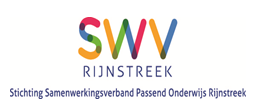 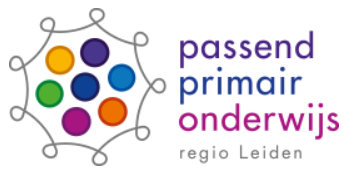 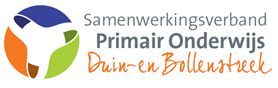 Holland-RijnlandProfielen gespecialiseerd onderwijsapril 2020(versie 11.1)InleidingHet opstellen van dit overzicht van de profielen en beschrijving van het aanbod in het S(B)O is gestart in februari 2017. Dit overzicht geeft een inventarisatie van het aanbod in het S(B)O, aan de hand van een typering van de arrangementen, een samenvatting van de onderwijsbehoefte die wordt ondersteund, de setting waarin het arrangement wordt vormgegeven en vertaald in groepsgrootte en personele bezetting, en tenslotte het bekostigingsniveau. Het overzicht is samengesteld in samenwerking tussen de scholen, de betrokken besturen, de samenwerkingsverbanden en hun onderwijsspecialisten en tussentijds besproken in een werkgroep bestaande uit de directies van de drie samenwerkingsverbanden en bestuurders van het speciaal onderwijs. Deze werkgroep is hiermee gestart als opdracht vanuit het bestuurlijk overleg SBO-SO en zal dit overzicht periodiek voorleggen aan de besturen van de samenwerkingsverbanden.Een beschrijving van het aanbod is een momentopname en mag dan ook gezien worden als een “levend” document, waarbij jaarlijks wordt geëvalueerd of de beschrijvingen nog rechtdoen aan de praktijk, en daarnaast en vooral of er dan sprake is van een dekkend netwerk aan voorzieningen, zowel in kwalitatieve als kwantitatieve zin.De beschrijvingen van de profielen is compact, en bedoeld voor professionals. Ze treden dan ook niet in de plaats van schoolondersteuningsprofielen (SOP), die vooral bedoeld zijn om ouders goed voor te lichten.De oorspronkelijke bedoeling van het overzicht was om tot een uniforme inventarisatie van het dekkend aanbod te komen en daarnaast als handreiking te functioneren voor de bij het aanbod passende toelaatbaarheidsverklaring (TLV). Meer inzicht in de onderwijssetting, zoals groepsgrootte en personele bezetting zou immers meer aanknopingspunten bieden, zowel voor het speciaal onderwijs als voor de drie samenwerkingsverbanden, om een relatie te leggen tussen ondersteuningsbehoefte en bekostiging. Uiteindelijk hebben we geconcludeerd dat dit slechts ten dele lukt, omdat het oorspronkelijke doel om vrijwel alle bekostigings- of exploitatievraagstukken structureel via de TLV-categorieën op te lossen, in de praktijk niet haalbaar blijkt. Gaandeweg is gebleken dat een gedifferentieerde bekostigingssystematiek nu nog nodig blijft, waarbij naast of bovenop de TLV ook aanvullende arrangements- of ondersteuningsmiddelen beschikbaar worden gesteld. Dit komt vooral voor in situaties waarbij sprake is van een tijdelijke intensievere begeleidingsbehoefte dan in het basisaanbod van de SO-school geboden wordt, en ook daar waar sprake is van residentiële leerlingen (en dus geen TLV wordt afgegeven).Bij de beschrijving van de arrangementen is alleen de personele bezetting meegenomen die in het primaire proces van de groep meedraait en die per arrangement anders is. Formatie als management, administratie, maar ook vakleerkrachtenbewegingsonderwijs zijn dan ook niet meegenomen.INHOUDLeidse BuitenschoolBasisaanbod: leergroep						  5Leer groep plus							  6Kansklas								  7Campus Katwijk en Campus Lisse					  8De ThermiekBasisaanbod							  9Fysieke beperkingen met motorische belemmering			10Lichamelijk en verstandelijk beperkt (1)				11Lichamelijk en verstandelijk beperkt (2)				12OrionLeer-ontwikkelgroep/combigroep Grote en Kleine Beer			13Therapeutische leergroep Atlas 					14Orion bovenbouw							15PI de Brug Basisaanbod							16De Sloep								17Leo KannerBasisaanbod							19Korte VlietBasisaanbod							20Uitstroom VSO arbeidsmatige dagbesteding				21Uitstroom dagbesteding						22Zorg- onderwijsaanbod voor leerlingen met forse gedragsproblemen	23Zorg- onderwijsaanbod voor jonge leerlingen t/m 8 jaar (Kleine Pont)	24DuinpieperBasisaanbod							25Idem, met ontwikkeling beperkende psychiatrische problematiek		26Idem, met gedragsproblematiek					27Oeverpieper							28PrismaBasisaanbod							29Significante leerproblemen						30En/of soc. emotionele en/of psychiatrische problematiek			31I	Op MaatGeïntegreerd SO in SBO-school					32J	SBO De Vlieger1.	RB stroom (onderbouw 1/2/3)					332.	idem groep 4-5							343.	Oranjestroom/atelieronderwijs					354.	Blauwe stroom							36K	SBO Don Bosco1.	Basisaanbod							372.	Observatie-arrangementen						38L	SBO De Windvang1.	Basisaanbod							392.	Observatie-arrangementen						40M	SBO Savioschool1.	Basisaanbod							41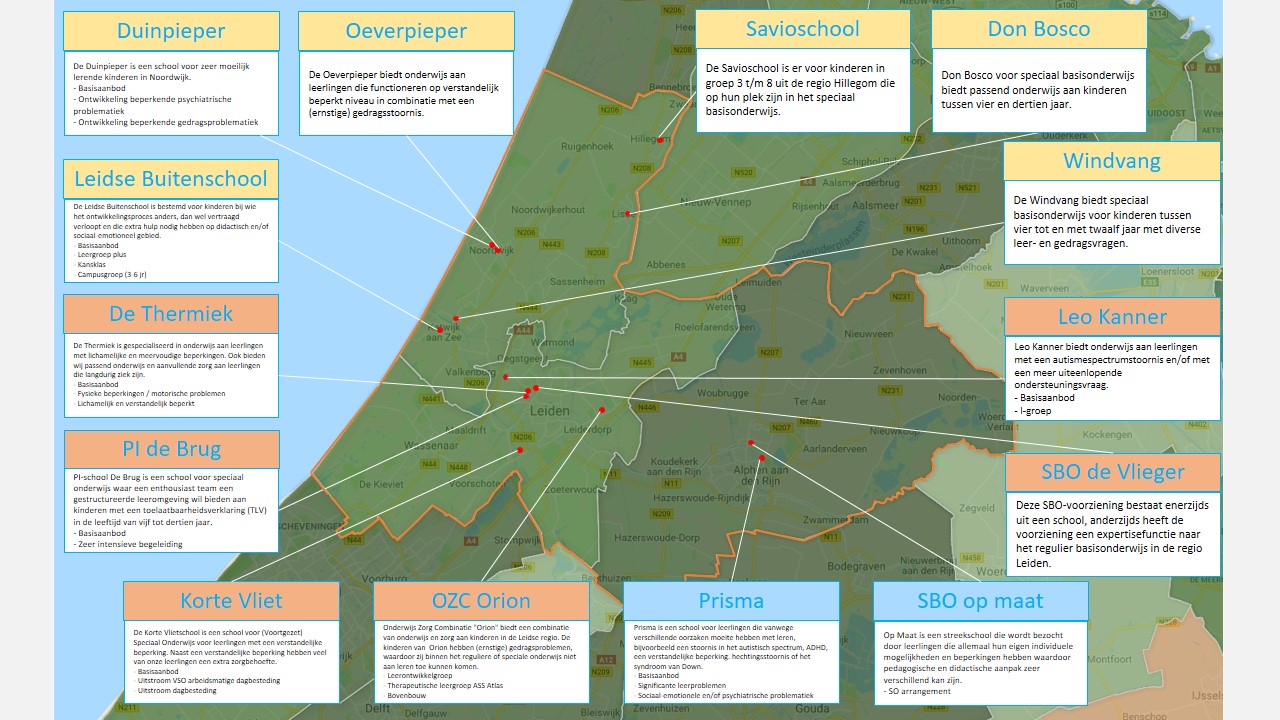 A	De Leidse BuitenschoolA	De Leidse BuitenschoolA	De Leidse BuitenschoolB	De Thermiek B	De ThermiekB	De ThermiekB 	De ThermiekC	OrionC	OrionC	Orion*Alle Oriongroepen zijn onderwijszorgarrangementen en bestaan in beginsel uit residentiële leerlingen (bekostiging als TLV-laag). Met Orion zijn afspraken gemaakt over aanvullende bekostiging. Dit is een tijdelijke maatregel tot financiering structureel anders vormgegeven wordt.D.	PI De BrugD.	PI De BrugD.	PI De Brug E.	Leo KannerF.	Korte VlietF.	Korte VlietF.	Korte VlietF.	Korte VlietF.	Korte VlietG.	De DuinpieperG.	De DuinpieperG.	De DuinpieperG4.	OeverpieperPrismaPrismaPrismaI	Op MaatOp Maat zal in hun profiel ook nog opnemen de Cardea groep Sprong en het OZA 2 Play.J	SBO De VliegerJ	SBO De VliegerJ	SBO De VliegerJ	SBO De VliegerK.	SBO Don BoscoL.	SBO De WindvangM. 	SBO SavioschoolWijzigingen t.o.v. de vorige versie:Leidse Buitenschool: aanpassing beschrijvingen, alle arrangementen.PI De Brug: aanpassing beschrijvingen en aanvulling structuurplusgroepen.Leo Kanner: basisaanbod aangepast, i-groep is verwijderd.De Thermiek: aanpassingen in de beschrijving en uitbreiding met een arrangement.OZC Orion: actueel en ongewijzigdKorte Vliet: nieuwe beschrijving van alle arrangementen en twee aanvullingenDe Vlieger: kleine aanpassingen.De Windvang: aanpassingen in de beschrijvingen.Savio: basisaanbod ongewijzigd, observatie-arrangement is verwijderd.Op Maat: aangepaste beschrijvingA1      Basisaanbod – (leergroep 1 t/m 8)                                                                                         (2019-2020: 7 leergroepen, 1/2, 3/4, 4, 5, 6, 7/8, 8)De leerlingen hebben een orthodidactische hulpvraag, ofwel als gevolg van sociale-, emotionele- en/of gedragsproblematiek zijn zij onvoldoende in staat om te profiteren van het regulier- of speciaal basisonderwijs.A1      Basisaanbod – (leergroep 1 t/m 8)                                                                                         (2019-2020: 7 leergroepen, 1/2, 3/4, 4, 5, 6, 7/8, 8)De leerlingen hebben een orthodidactische hulpvraag, ofwel als gevolg van sociale-, emotionele- en/of gedragsproblematiek zijn zij onvoldoende in staat om te profiteren van het regulier- of speciaal basisonderwijs.A1      Basisaanbod – (leergroep 1 t/m 8)                                                                                         (2019-2020: 7 leergroepen, 1/2, 3/4, 4, 5, 6, 7/8, 8)De leerlingen hebben een orthodidactische hulpvraag, ofwel als gevolg van sociale-, emotionele- en/of gedragsproblematiek zijn zij onvoldoende in staat om te profiteren van het regulier- of speciaal basisonderwijs.A1      Basisaanbod – (leergroep 1 t/m 8)                                                                                         (2019-2020: 7 leergroepen, 1/2, 3/4, 4, 5, 6, 7/8, 8)De leerlingen hebben een orthodidactische hulpvraag, ofwel als gevolg van sociale-, emotionele- en/of gedragsproblematiek zijn zij onvoldoende in staat om te profiteren van het regulier- of speciaal basisonderwijs.ondersteuningsbehoeftegroeps-groottepersonele bezettingbekostigings-niveauPraktische en sociale redzaamheid:Gericht op ontwikkeling, rekening houdend met/ondersteuning nodig bij de gedrags- en/of psychiatrische problematiek;Continue, extra aandacht m.b.t. aanleren en vasthouden van sociale vaardigheden (sociaal gedrag) d.m.v. lessen op het gebied van sociaal emotionele ontwikkeling (PAD, PBS) en ondersteuning m.b.v. gedragsprotocol (schoolbreed);Leeromgeving:Volwassenen die systemisch, planmatig en met veel oog voor onderwijs-behoeften van de leerlingen in kleine stappen werken aan (herstel van) het schoolse functioneren;Kleinschalige leeromgeving waarbinnen betrokkenheid, verantwoordelijkheid, veiligheid en respect (PBS) sleutelwoorden zijn;Gebruik van Groeps- en individueel gericht pedagogisch en didactisch handelen (GIP), activerende directe instructiemodel (ADI) door de leerkracht;Structuur, duidelijkheid en voorspelbaarheid, duidelijk dag-/weekritme, visualisatie en herhaling.Samenwerking:Goede samenwerking/afstemming leerling, ouder(s)/verzorger(s) en school;Samenwerking en afstemming met hulpverlening om effectief met ouders samen te werken rondom hun kind.Afstemmen zorgbehoeften met ouders en instanties (met of zonder diagnostisch traject).Ondersteunende interventies in en buiten de groep (basis/gespecialiseerde GGZ, jeugdhulpverlening, paramedici).Groep ½ 10 – 12Gr. 3 t/m 8 12 - 14 Onderwijs:Groep ½:Groepsleerkracht (0,8)Onderwijsassistent/leerkrachtondersteuner (0,8)Groep 3:Groepsleerkracht (1,0)Onderwijsassistent/leerkrachtondersteuner (minimaal 0,6)Groep 4 t/m 8:Groepsleerkracht (1,0)Gedeelde onderwijsassistent of leerkrachtondersteuner (dus op meerdere groepen)Alle groepen:IB (0,1)Orthopedagoog (0,1)Fysiotherapie LogopedieZorg:Ambulant pedagogisch medewerker (kortdurende begeleiding van 3 à 6 maanden voor leerlingen met zorgbeschikking);Samenwerking met hulpverlening zoals Cardea, Inzowijs, Prodeba, etc. Samenwerking met gespecialiseerde GGZ zoals Curium en Rivierduinen.Samenwerking met paramedici zoals logopedie, fysiotherapie, PMT.LaagA	De Leidse BuitenschoolA	De Leidse BuitenschoolA	De Leidse BuitenschoolA	De Leidse BuitenschoolA2      Leergroep +  (Bovenbouw; groep 7/8)De leerlingen hebben een specifieke orthodidactische hulpvraag, anders dan in de leergroep geboden kan worden. Zij hebben ondersteuning nodig bij het ontdekken van samenhang in de omgeving. Om zich te kunnen ontwikkelen hebben zij bovenmatige* behoefte aan duidelijkheid, overzicht en voorspelbaarheid. Door middel van structuur en een routinematige aanpak wordt dit mogelijk gemaakt. Structuur en routines zijn echter géén doel op zich: het kind leert in de leergroep zelf zijn gedrag te reguleren en eigenaar te worden van de aangeboden structuur en de routines. Voor het bieden van structuur in ruimte, tijd en activiteiten zijn er aanpassingen aanwezig op de groep, zowel fysiek als in de communicatie. * Met bovenmatig wordt bedoeld dat deze leerlingen meer structuur en routines nodig hebben dan het basisaanbod van de Leidse Buitenschool. A2      Leergroep +  (Bovenbouw; groep 7/8)De leerlingen hebben een specifieke orthodidactische hulpvraag, anders dan in de leergroep geboden kan worden. Zij hebben ondersteuning nodig bij het ontdekken van samenhang in de omgeving. Om zich te kunnen ontwikkelen hebben zij bovenmatige* behoefte aan duidelijkheid, overzicht en voorspelbaarheid. Door middel van structuur en een routinematige aanpak wordt dit mogelijk gemaakt. Structuur en routines zijn echter géén doel op zich: het kind leert in de leergroep zelf zijn gedrag te reguleren en eigenaar te worden van de aangeboden structuur en de routines. Voor het bieden van structuur in ruimte, tijd en activiteiten zijn er aanpassingen aanwezig op de groep, zowel fysiek als in de communicatie. * Met bovenmatig wordt bedoeld dat deze leerlingen meer structuur en routines nodig hebben dan het basisaanbod van de Leidse Buitenschool. A2      Leergroep +  (Bovenbouw; groep 7/8)De leerlingen hebben een specifieke orthodidactische hulpvraag, anders dan in de leergroep geboden kan worden. Zij hebben ondersteuning nodig bij het ontdekken van samenhang in de omgeving. Om zich te kunnen ontwikkelen hebben zij bovenmatige* behoefte aan duidelijkheid, overzicht en voorspelbaarheid. Door middel van structuur en een routinematige aanpak wordt dit mogelijk gemaakt. Structuur en routines zijn echter géén doel op zich: het kind leert in de leergroep zelf zijn gedrag te reguleren en eigenaar te worden van de aangeboden structuur en de routines. Voor het bieden van structuur in ruimte, tijd en activiteiten zijn er aanpassingen aanwezig op de groep, zowel fysiek als in de communicatie. * Met bovenmatig wordt bedoeld dat deze leerlingen meer structuur en routines nodig hebben dan het basisaanbod van de Leidse Buitenschool. A2      Leergroep +  (Bovenbouw; groep 7/8)De leerlingen hebben een specifieke orthodidactische hulpvraag, anders dan in de leergroep geboden kan worden. Zij hebben ondersteuning nodig bij het ontdekken van samenhang in de omgeving. Om zich te kunnen ontwikkelen hebben zij bovenmatige* behoefte aan duidelijkheid, overzicht en voorspelbaarheid. Door middel van structuur en een routinematige aanpak wordt dit mogelijk gemaakt. Structuur en routines zijn echter géén doel op zich: het kind leert in de leergroep zelf zijn gedrag te reguleren en eigenaar te worden van de aangeboden structuur en de routines. Voor het bieden van structuur in ruimte, tijd en activiteiten zijn er aanpassingen aanwezig op de groep, zowel fysiek als in de communicatie. * Met bovenmatig wordt bedoeld dat deze leerlingen meer structuur en routines nodig hebben dan het basisaanbod van de Leidse Buitenschool. ondersteuningsbehoeftegroeps-groottepersonele bezettingbekostigings-niveauZie basisaanbod beschreven bij A1. Aanvullend:Leeromgeving:Structuur in de ruimte (vaste werkplek, vaste instructietafel);Materiaal (overzichtelijk en op vaste plek);Beperkte prikkels (relatief “kaal” lokaal, waarbij m.n. de noodzakelijke materialen in de klas hangen zoals spellingskaarten, een of twee werkjes, stoplicht en time timer);Structuur in tijd (dagprogramma dagelijks zoveel mogelijk dezelfde routine, visualisatie dagprogramma m.b.v. picto’s, gebruik timetimer, etc.);Structuur in activiteiten (voorbereiden op veranderingen, visueel op het bord waar de leerling met een opdracht moet beginnen, wat af moet zij, wanneer het af moet zijn en wat de leerling moet doen als hij/zij klaar is, opbouw in activiteiten van kort en eenduidig naar lang(er) en meerdere stappen, waarbij de stappen mogelijk gevisualiseerd worden);Structuur in overgangen tussen activiteiten (De ene activiteit wordt duidelijk afgerond daarna wordt gestart met een volgende activiteit);Onderschrijding onderwijstijd t.b.v. zorgbehoefte leerling is mogelijk en wordt per leerling bepaald.Samenwerking:Intensieve samenwerking/afstemming leerling, ouder(s)/verzorger(s) en school;Intensieve samenwerking en afstemming met GGZ en/of hulpverlening om effectief met ouders samen te werken rondom hun kind.12Onderwijs:Groepsleerkracht (1,0)Gedeelde onderwijsassistent of leerkrachtondersteuner (dus op meerdere groepen)IB (0,1)Orthopedagoog (0,1)Fysiotherapie LogopedieZorg:Ambulant pedagogisch medewerker (kortdurende begeleiding van 3 à 6 maanden voor leerlingen met zorgbeschikking);Samenwerking met hulpverlening zoals Cardea, Inzowijs, Prodeba, etc. Samenwerking met gespecialiseerde GGZ zoals Curium en Rivierduinen.Samenwerking met paramedici zoals logopedie, fysiotherapie, PMT.LaagA3      Kansklas (Bovenbouw; groep 7/8)De leerlingen hebben een orthodidactische en orthopedagogische hulpvraag. D.w.z. dat deze leerlingen specifieke onderwijs- en zorgbehoeften hebben.  Zij hebben zodanig moeite met het reguleren van hun emoties en gedrag, dat het functioneren in een leergroep (plus) niet mogelijk is. De leerlingen hebben zorg nodig om tot onderwijs te komen. A3      Kansklas (Bovenbouw; groep 7/8)De leerlingen hebben een orthodidactische en orthopedagogische hulpvraag. D.w.z. dat deze leerlingen specifieke onderwijs- en zorgbehoeften hebben.  Zij hebben zodanig moeite met het reguleren van hun emoties en gedrag, dat het functioneren in een leergroep (plus) niet mogelijk is. De leerlingen hebben zorg nodig om tot onderwijs te komen. A3      Kansklas (Bovenbouw; groep 7/8)De leerlingen hebben een orthodidactische en orthopedagogische hulpvraag. D.w.z. dat deze leerlingen specifieke onderwijs- en zorgbehoeften hebben.  Zij hebben zodanig moeite met het reguleren van hun emoties en gedrag, dat het functioneren in een leergroep (plus) niet mogelijk is. De leerlingen hebben zorg nodig om tot onderwijs te komen. A3      Kansklas (Bovenbouw; groep 7/8)De leerlingen hebben een orthodidactische en orthopedagogische hulpvraag. D.w.z. dat deze leerlingen specifieke onderwijs- en zorgbehoeften hebben.  Zij hebben zodanig moeite met het reguleren van hun emoties en gedrag, dat het functioneren in een leergroep (plus) niet mogelijk is. De leerlingen hebben zorg nodig om tot onderwijs te komen. ondersteuningsbehoeftegroeps-groottepersonele bezettingbekostigings-niveauLeeromgeving:Zie basisaanbod beschreven bij A1 en A2Leeromgeving:Duidelijke, overzichtelijke, voorspelbare en individueel afgestemde onderwijs-zorgsetting welke d.m.v. structuur en een routinematige aanpak mogelijk gemaakt wordt. Samenwerking:Zeer intensieve samenwerking/afstemming leerling, ouder(s)/verzorger(s) en school;Zeer intensieve samenwerking en afstemming GGZ en/of hulpverlening om effectief met ouders samen te werken rondom hun kind.De gezinsbegeleider werkt met het systeem om de leerling heen, zodat thuis en school aansluit bij wat de leerling nodig heeft.8Onderwijs (De Leidse Buitenschool): Groepsleerkracht (1,0)IB (0,1)Orthopedagoog (0,1)Fysiotherapie LogopedieZorg (Cardea):Pedagogisch medewerker Cardea (1,3 en 1,0 in de groep aanwezig)Gezinsbegeleider CardeaOrthopedagoog Cardea (0,1)MiddenA4      Campus Katwijk en Campus LisseDe leerlingen, van 3 t/m 6 jaar, hebben complexe ontwikkelingsproblematiek en/of gedragsproblemen. Leerlingen hebben hulpvragen m.b.t. hun zelfredzaamheid (zindelijkheid, aan- en uitkleden, etc.), spraak-taal en schoolse leren (opdoen van kennis, generaliseren en integreren van informatie). De vraag bij deze jonge leerlingen is welke vorm van onderwijs passend is. Om te profiteren van het onderwijs zijn de leerlingen sterk afhankelijk van de inzet van de zorg. Ouders van deze leerlingen hebben (specifieke) hulpvragen op het gebied van pedagogische vaardigheden om de opvoeding vorm te geven.Zorgbeschikking is noodzakelijk.A4      Campus Katwijk en Campus LisseDe leerlingen, van 3 t/m 6 jaar, hebben complexe ontwikkelingsproblematiek en/of gedragsproblemen. Leerlingen hebben hulpvragen m.b.t. hun zelfredzaamheid (zindelijkheid, aan- en uitkleden, etc.), spraak-taal en schoolse leren (opdoen van kennis, generaliseren en integreren van informatie). De vraag bij deze jonge leerlingen is welke vorm van onderwijs passend is. Om te profiteren van het onderwijs zijn de leerlingen sterk afhankelijk van de inzet van de zorg. Ouders van deze leerlingen hebben (specifieke) hulpvragen op het gebied van pedagogische vaardigheden om de opvoeding vorm te geven.Zorgbeschikking is noodzakelijk.A4      Campus Katwijk en Campus LisseDe leerlingen, van 3 t/m 6 jaar, hebben complexe ontwikkelingsproblematiek en/of gedragsproblemen. Leerlingen hebben hulpvragen m.b.t. hun zelfredzaamheid (zindelijkheid, aan- en uitkleden, etc.), spraak-taal en schoolse leren (opdoen van kennis, generaliseren en integreren van informatie). De vraag bij deze jonge leerlingen is welke vorm van onderwijs passend is. Om te profiteren van het onderwijs zijn de leerlingen sterk afhankelijk van de inzet van de zorg. Ouders van deze leerlingen hebben (specifieke) hulpvragen op het gebied van pedagogische vaardigheden om de opvoeding vorm te geven.Zorgbeschikking is noodzakelijk.A4      Campus Katwijk en Campus LisseDe leerlingen, van 3 t/m 6 jaar, hebben complexe ontwikkelingsproblematiek en/of gedragsproblemen. Leerlingen hebben hulpvragen m.b.t. hun zelfredzaamheid (zindelijkheid, aan- en uitkleden, etc.), spraak-taal en schoolse leren (opdoen van kennis, generaliseren en integreren van informatie). De vraag bij deze jonge leerlingen is welke vorm van onderwijs passend is. Om te profiteren van het onderwijs zijn de leerlingen sterk afhankelijk van de inzet van de zorg. Ouders van deze leerlingen hebben (specifieke) hulpvragen op het gebied van pedagogische vaardigheden om de opvoeding vorm te geven.Zorgbeschikking is noodzakelijk.ondersteuningsbehoeftegroeps-groottepersonele bezettingbekostigings-niveauPraktische en sociale redzaamheid:Het leren herkennen/omgaan/verwoorden van (eigen) emoties en gerichte training en stimulering hiervan;Nieuw gedrag aanleren en eigen maken a.d.h.v. gedragstherapeutische technieken die zowel individueel als op groepsniveau aangeboden worden;Stimuleren taalontwikkeling/aanleren uiten in taal;Aanpak is afgestemd zowel op de groep als in de thuissituatie.Leeromgeving:Een gestructureerd, kleinschalig en voorspelbaar groepsklimaat waar vaste en vertrouwde volwassenen beschikbaar zijn;Visualisering dagritme (picto’s)Uitspreken positieve gedragsverwachtingen;Intensief aanbod van korte, concrete activiteiten die betekenisrijk worden aangeboden;Gerichte ontwikkelingsstimulering op thematische wijze (methode Kleuterplein) en door spelbegeleiding;Volwassenen laten continu voorbeeldgedrag zien; Omgeving waarin kleine ontwikkelingsstappen worden gezien en positief gedrag wordt bekrachtigd. Samenwerking:Intensieve samenwerking met pedagogisch medewerkers (Cardea) in het samenstellen van een geïntegreerd programma;Aanbod en afstemming van ondersteunende dan wel therapeutische interventies in of buiten de groep, aanvullende diagnostiek op de cognitie;Samenwerking en afstemming met JGT en/of gezinsbegeleiders om effectief met ouders samen te werken rondom hun kind.14 - 15Zorg (Cardea):Pedagogisch medewerker (+ 2,5)Orthopedagoog Onderwijs (De Leidse Buitenschool):Groepsleerkracht (0,8)IB (0,1)Gedragswetenschapper (0,1)Residentieel vanaf 4;0 (soms) 3;9 jaarB1        BasisaanbodEen lichamelijke, neurologische of psychosomatische stoornis, die niet in hoofdzaak leidt tot motorische beperkingen, maar wel leidt tot een ernstige belemmering om aan het onderwijs deel te nemen.langdurig ziek: o.a. epilepsie, hartproblematiek, diabetes, migraineer ligt een medische verklaring van een behandelend specialistde leerling moet in beginsel het basisschoolprogramma (leerroute 5b-7) kunnen volgen.B1        BasisaanbodEen lichamelijke, neurologische of psychosomatische stoornis, die niet in hoofdzaak leidt tot motorische beperkingen, maar wel leidt tot een ernstige belemmering om aan het onderwijs deel te nemen.langdurig ziek: o.a. epilepsie, hartproblematiek, diabetes, migraineer ligt een medische verklaring van een behandelend specialistde leerling moet in beginsel het basisschoolprogramma (leerroute 5b-7) kunnen volgen.B1        BasisaanbodEen lichamelijke, neurologische of psychosomatische stoornis, die niet in hoofdzaak leidt tot motorische beperkingen, maar wel leidt tot een ernstige belemmering om aan het onderwijs deel te nemen.langdurig ziek: o.a. epilepsie, hartproblematiek, diabetes, migraineer ligt een medische verklaring van een behandelend specialistde leerling moet in beginsel het basisschoolprogramma (leerroute 5b-7) kunnen volgen.B1        BasisaanbodEen lichamelijke, neurologische of psychosomatische stoornis, die niet in hoofdzaak leidt tot motorische beperkingen, maar wel leidt tot een ernstige belemmering om aan het onderwijs deel te nemen.langdurig ziek: o.a. epilepsie, hartproblematiek, diabetes, migraineer ligt een medische verklaring van een behandelend specialistde leerling moet in beginsel het basisschoolprogramma (leerroute 5b-7) kunnen volgen.ondersteuningsbehoeftegroeps-groottepersonele bezettingbekostigings-niveauPraktische en sociale redzaamheid:Behoefte aan praktische ondersteuning van anderen bij ADL (max. 90 min. in SO). Zelfstandigheid en zelfredzaamheid is op termijn (uiterlijk einde SO) haalbaar.Verpleegkundige zorg nodig (max.  80 minuten per week in SO). Geen aanvullende ondersteunende begeleiding nodig m.b.t. omgang van anderen.Profiteert van pedagogische aanpak zoals in de basis wordt geboden.Leeromgeving en leermiddelen:Kan activiteiten zelf uitvoerenMogelijkheid bieden om balans tussen inspanning en ontspanning op te nemen in (dag)programma.Rekening houden met extra onderwijsbehoeften als het gaat om informatieverwerking, taakgerichtheid, concentratie en/of werktempo.Aangepaste (sanitaire) voorzieningen (rustplek in de klas)Samenwerking en afstemming met zorg; Schavuiten, Visio, GGZ, JGT, Veilig Thuis, CJG, Go for jeugd, GGD, Gemiva, Inzowijs, Prodeba, MEE, BKK, LWOE etc.14groepsleerkracht 1,0onderwijsassistent 1,0IB 0,1gedragsdeskundige 0,1schoolverpleegkundige 0,2Vanuit de zorg:verpleegkundige (op basis van ondersteuningsvraag/lid schoolteam)samenwerking met LWOE (epilepsie)LaagIndien meer persoonlijke ondersteuning nodig is, dan voor plaatsing gesprek met ouders, SWV en JGT over aanvullende persoonlijke begeleiding/ verzorging vanuit WLZ, IKZ of gemeente.Indien meer persoonlijke ondersteuning nodig is, dan voor plaatsing gesprek met ouders, SWV en JGT over aanvullende persoonlijke begeleiding/ verzorging vanuit WLZ, IKZ of gemeente.Indien meer persoonlijke ondersteuning nodig is, dan voor plaatsing gesprek met ouders, SWV en JGT over aanvullende persoonlijke begeleiding/ verzorging vanuit WLZ, IKZ of gemeente.B2        Fysieke beperkingen/motorische problemenEén of meer aandoeningen die dermate motorische beperkingen veroorzaken dat daardoor sprake is van een ernstige belemmering om aan het regulier onderwijs deel te nemen.motorische problemen i.c.m. indicatie revalidatielangdurig ziek i.c.m. revalidatiebehandelinginzet van revalidatietherapiede leerling moet in beginsel het basisschoolprogramma kunnen volgen.B2        Fysieke beperkingen/motorische problemenEén of meer aandoeningen die dermate motorische beperkingen veroorzaken dat daardoor sprake is van een ernstige belemmering om aan het regulier onderwijs deel te nemen.motorische problemen i.c.m. indicatie revalidatielangdurig ziek i.c.m. revalidatiebehandelinginzet van revalidatietherapiede leerling moet in beginsel het basisschoolprogramma kunnen volgen.B2        Fysieke beperkingen/motorische problemenEén of meer aandoeningen die dermate motorische beperkingen veroorzaken dat daardoor sprake is van een ernstige belemmering om aan het regulier onderwijs deel te nemen.motorische problemen i.c.m. indicatie revalidatielangdurig ziek i.c.m. revalidatiebehandelinginzet van revalidatietherapiede leerling moet in beginsel het basisschoolprogramma kunnen volgen.B2        Fysieke beperkingen/motorische problemenEén of meer aandoeningen die dermate motorische beperkingen veroorzaken dat daardoor sprake is van een ernstige belemmering om aan het regulier onderwijs deel te nemen.motorische problemen i.c.m. indicatie revalidatielangdurig ziek i.c.m. revalidatiebehandelinginzet van revalidatietherapiede leerling moet in beginsel het basisschoolprogramma kunnen volgen.ondersteuningsbehoeftegroeps-groottepersonele bezettingbekostigings-niveauPraktische en sociale redzaamheid:Behoefte aan praktische ondersteuning van anderen bij ADL en bij gebruik van technische hulpmiddelen (max. 4 uur per week. In VSO max. 3 uur per week). Verpleegkundige zorg nodig (max.  30 minuten per week)Geen aanvullende ondersteunende begeleiding nodig m.b.t. omgang met anderen (dit staat bij B1 dit hebben B2 leerlingen vaak wel nodig i.v.m. sociaal-emotioneel jonge ontwikkeling. Leeromgeving en leermiddelen:Aangepast meubilairInzet van speciale (technische) voorzieningen en materialen. Aangepaste sanitaire voorzieningen en volledig rolstoeltoegankelijk schoolgebouw.Balans bieden tussen inspanning en ontspanning, rekening houden met belasting door revalidatiebehandelingen.Onderwijs:Kan leren met uitgestelde aandacht om te gaanKan na oefening enige tijd zelfstandig aan een taak werken Kan instructie in een groepje volgen, laat ontwikkeling in de vakgebieden zienHeeft instructie nodig die aansluit bij het niveau van de leerling en een leerkracht die de opdrachten aanpast, zodat de leerling deze zelfstandig kan maken.Samenwerking: De leerling is afhankelijk van paramedische behandelingen en hulpmiddelen.Therapeutische ondersteuning in de klas t.b.v. onderwijsactiviteiten : fijn-motorische activiteiten en taalontwikkeling (bijv. schrijven-typen/computerinzet – ergo, taal – logo, gym – fysio) Afstemming met behandelteam Basalt over combinatie onderwijs-revalidatieaanbod. Inzet individuele therapie en groepsbehandeling geboden vanuit Basalt Revalidatie onder schooltijd. Samenwerking en afstemming met zorg; Schavuiten, Visio, GGZ, JGT, Veilig Thuis, CJG, Go for jeugd, GGD, Gemiva, Inzowijs, Prodeba, MEE, BKK, LWOE etc.10-14groepsleerkracht 1,0onderwijsassistent 1,0IB 0,1gedragsdeskundige 0,1inzet logopedie (0,5 uur), ergotherapie (0,5 uur) en fysiotherapie (0,5 uur) t.b.v. het onderwijsmaatschappelijk werkLO, ET en FT  kunnen alle drie ingezet worden als onderwijs ondersteuning in de klas (OOK). Samenwerking met Basalt. Therapeutische ondersteuning in de klas t.b.v. onderwijsactiviteiten : fijn-motorische activiteiten en taalontwikkeling (bijv. schrijven-typen/computerinzet – ergo, taal – logo, gym – fysio)Afstemming met behandelteam RRC over combinatie onderwijs-revalidatieaanbod.Vanuit de zorg:De leerling is afhankelijk van paramedische behandelingen en hulpmiddelen.MiddenIndien meer persoonlijke ondersteuning nodig is, dan voor plaatsing gesprek met ouders, SWV en JGT over aanvullende persoonlijke begeleiding/ verzorging vanuit WLZ, IKZ of gemeente.Samenwerkingsovereenkomst met Rijnland revalidatiecentrum?Indien meer persoonlijke ondersteuning nodig is, dan voor plaatsing gesprek met ouders, SWV en JGT over aanvullende persoonlijke begeleiding/ verzorging vanuit WLZ, IKZ of gemeente.Samenwerkingsovereenkomst met Rijnland revalidatiecentrum?Indien meer persoonlijke ondersteuning nodig is, dan voor plaatsing gesprek met ouders, SWV en JGT over aanvullende persoonlijke begeleiding/ verzorging vanuit WLZ, IKZ of gemeente.Samenwerkingsovereenkomst met Rijnland revalidatiecentrum?Indien meer persoonlijke ondersteuning nodig is, dan voor plaatsing gesprek met ouders, SWV en JGT over aanvullende persoonlijke begeleiding/ verzorging vanuit WLZ, IKZ of gemeente.Samenwerkingsovereenkomst met Rijnland revalidatiecentrum?B3        Lichamelijk en verstandelijk beperktEen verstandelijke beperking (IQ 34-70) in combinatie met een lichamelijke beperking met bijkomende medische of gedragsproblematiek .Bij IQ >60 bijkomende significante leerproblematiek en/ of significante achterstand in sociaal-emotionele ontwikkeling en / of psychiatrische problematiek die de (didactische) ontwikkeling belemmert. Meervoudige beperkingenMotorische problemen i.c.m. verstandelijke beperkingenInzet van revalidatietherapieB3        Lichamelijk en verstandelijk beperktEen verstandelijke beperking (IQ 34-70) in combinatie met een lichamelijke beperking met bijkomende medische of gedragsproblematiek .Bij IQ >60 bijkomende significante leerproblematiek en/ of significante achterstand in sociaal-emotionele ontwikkeling en / of psychiatrische problematiek die de (didactische) ontwikkeling belemmert. Meervoudige beperkingenMotorische problemen i.c.m. verstandelijke beperkingenInzet van revalidatietherapieB3        Lichamelijk en verstandelijk beperktEen verstandelijke beperking (IQ 34-70) in combinatie met een lichamelijke beperking met bijkomende medische of gedragsproblematiek .Bij IQ >60 bijkomende significante leerproblematiek en/ of significante achterstand in sociaal-emotionele ontwikkeling en / of psychiatrische problematiek die de (didactische) ontwikkeling belemmert. Meervoudige beperkingenMotorische problemen i.c.m. verstandelijke beperkingenInzet van revalidatietherapieB3        Lichamelijk en verstandelijk beperktEen verstandelijke beperking (IQ 34-70) in combinatie met een lichamelijke beperking met bijkomende medische of gedragsproblematiek .Bij IQ >60 bijkomende significante leerproblematiek en/ of significante achterstand in sociaal-emotionele ontwikkeling en / of psychiatrische problematiek die de (didactische) ontwikkeling belemmert. Meervoudige beperkingenMotorische problemen i.c.m. verstandelijke beperkingenInzet van revalidatietherapieondersteuningsbehoeftegroeps-groottepersonele bezettingbekostigings-niveauPraktische en sociale redzaamheid:Behoefte aan ondersteunende begeleiding voor deelname aan het onderwijs  (max. 3 uur per week in SO). Persoonlijke verzorging nodig (max. 3 uur per week in SO en VSO).Verpleegkundige zorg max. 30 minuten per week.Heeft leiding nodig en intensieve sturende begeleiding. Leeromgeving en leermiddelen:Aangepast meubilair.Inzet van speciale (technische) voorzieningen en materialen. Aangepaste sanitaire voorzieningen en volledig rolstoeltoegankelijk schoolgebouw.Balans bieden tussen inspanning en ontspanning, rekening houden met belasting door revalidatiebehandelingen.Gestructureerde inrichting en aanpak (o.a. Geef me de 5, TEACCH). Gebruik maken totale communicatie.Aangepast lesmateriaal. Methode als bronnenboek.OnderwijsHeeft bij het verwerken van opdrachten veel begeleiding nodig; is (bijna) voortdurend aangewezen op de leerkracht zeer nabij.Heeft zeer korte, concrete taken nodig die dichtbij of iets verder van de belevingswereld liggenLeert door middel van voordoen en nadoen, directe stimulansSamenwerking: Intensieve  samenwerking met behandelteam Basalt, geïntegreerde ontwikkelactiviteiten.  Therapeutische ondersteuning in de klas t.b.v. onderwijsactiviteiten (bijv. schrijven-typen/computerinzet – ergo, taal – logo, gym -fysio) Inzet individuele therapie en groepsbehandeling geboden vanuit Basalt Revalidatie onder schooltijd.Samenwerking en afstemming met Schavuiten, Visio, GGZ, JGT, Veilig Thuis, CJG, Go for jeugd, GGD, Gemiva, Inzowijs, Prodeba, MEE, BKK, LWOE etc.7-10Groepsleerkracht/onderwijsbegeleider 1,0Onderwijsassistent 1,0Zorgassistent 0,5IB 0,1gedragsdeskundige 0,1 logopedie (1 uur)ergotherapie (1 uur)fysiotherapie t.b.v. onderwijs (zie B2)Extra zorg vanuit de zorg: Persoonlijke begeleiding, verpleegkundige zorgHoogIndien meer persoonlijke ondersteuning nodig is, dan voor plaatsing gesprek met ouders, SWV en JGT over aanvullende persoonlijke begeleiding/ verzorging vanuit WLZ, IKZ of gemeente. Bij EMB – inzet EMB gelden voor extra zorgassistentie.Indien meer persoonlijke ondersteuning nodig is, dan voor plaatsing gesprek met ouders, SWV en JGT over aanvullende persoonlijke begeleiding/ verzorging vanuit WLZ, IKZ of gemeente. Bij EMB – inzet EMB gelden voor extra zorgassistentie.Indien meer persoonlijke ondersteuning nodig is, dan voor plaatsing gesprek met ouders, SWV en JGT over aanvullende persoonlijke begeleiding/ verzorging vanuit WLZ, IKZ of gemeente. Bij EMB – inzet EMB gelden voor extra zorgassistentie.Indien meer persoonlijke ondersteuning nodig is, dan voor plaatsing gesprek met ouders, SWV en JGT over aanvullende persoonlijke begeleiding/ verzorging vanuit WLZ, IKZ of gemeente. Bij EMB – inzet EMB gelden voor extra zorgassistentie.B4        Lichamelijk en verstandelijk beperktEen ernstige tot matige verstandelijke beperking  in combinatie met een lichamelijke beperking. Een ernstige stoornis in de intellectuele ontwikkeling (IQ <20-35)  met bijbehorend zeer beperkt gedragsrepertoire en bijkomende medische en/of gedragsproblematiek.Meervoudige beperkingen:Motorische problemen i.c.m. verstandelijke beperkingenInzet van revalidatietherapieB4        Lichamelijk en verstandelijk beperktEen ernstige tot matige verstandelijke beperking  in combinatie met een lichamelijke beperking. Een ernstige stoornis in de intellectuele ontwikkeling (IQ <20-35)  met bijbehorend zeer beperkt gedragsrepertoire en bijkomende medische en/of gedragsproblematiek.Meervoudige beperkingen:Motorische problemen i.c.m. verstandelijke beperkingenInzet van revalidatietherapieB4        Lichamelijk en verstandelijk beperktEen ernstige tot matige verstandelijke beperking  in combinatie met een lichamelijke beperking. Een ernstige stoornis in de intellectuele ontwikkeling (IQ <20-35)  met bijbehorend zeer beperkt gedragsrepertoire en bijkomende medische en/of gedragsproblematiek.Meervoudige beperkingen:Motorische problemen i.c.m. verstandelijke beperkingenInzet van revalidatietherapieB4        Lichamelijk en verstandelijk beperktEen ernstige tot matige verstandelijke beperking  in combinatie met een lichamelijke beperking. Een ernstige stoornis in de intellectuele ontwikkeling (IQ <20-35)  met bijbehorend zeer beperkt gedragsrepertoire en bijkomende medische en/of gedragsproblematiek.Meervoudige beperkingen:Motorische problemen i.c.m. verstandelijke beperkingenInzet van revalidatietherapieondersteuningsbehoeftegroeps-groottepersonele bezettingbekostigings-niveauPraktische en sociale redzaamheid:Behoefte aan ondersteunende begeleiding voor deelname aan het onderwijs  (max. 3 uur per week in SO). Persoonlijke verzorging nodig (max. 3 uur per week in SO en VSO)Verpleegkundige zorg max. 30 minuten per week.Heeft leiding nodig en intensieve sturende begeleiding. Leeromgeving en leermiddelen:Aangepast meubilairInzet van speciale (technische) voorzieningen en materialen. Aangepaste sanitaire voorzieningen en volledig rolstoeltoegankelijk schoolgebouw.Balans bieden tussen inspanning en ontspanning, rekening houden met belasting door revalidatiebehandelingen.Prikkelarme en gestructureerde inrichting en aanpak: o.a. Geef me de vijf, TEACCH.Gebruik maken van Totale communicatie Aangepast lesmateriaal. Methode als bronnenboek.OnderwijsHeeft bij het verwerken van opdrachten of taken veel begeleiding nodig; is (bijna) voortdurend aangewezen op de  groepsleiding zeer nabij.   Heeft zeer korte, concrete taken nodig die dichtbij de belevingswereld liggenLeert door middel van voordoen en nadoen, directe stimulans en ervaringsgericht. Samenwerking: Intensieve  samenwerking met behandelteam Basalt, geïntegreerde ontwikkelactiviteiten.  Therapeutische ondersteuning in de klas t.b.v. onderwijsactiviteiten (bijv. schrijven-typen/computerinzet – ergo, taal – logo, gym – fysio) Inzet individuele therapie en groepsbehandeling geboden vanuit Basalt Revalidatie onder schooltijd. Samenwerking en afstemming met Schavuiten, Visio, GGZ, JGT, Veilig Thuis, CJG, Go for jeugd, GGD, Gemiva, Inzowijs, Prodeba, MEE, BKK, LWOE etc.    6Groepsleerkracht/onderwijsbegeleider 1,0onderwijsassistent 1,0Zorgassistent 1,0 ( inzet vanuit EMB middelen)IB 0,1gedragsdeskundige 0,1logopedie (1 uur)ergotherapie (1 uur)fysiotherapie t.b.v. onderwijsExtra zorg vanuit de zorg: Persoonlijke begeleiding, verpleegkundige zorgHoogIndien meer persoonlijke ondersteuning nodig is, dan voor of tijdens plaatsing gesprek met ouders, SWV en JGT over aanvullende persoonlijke begeleiding/ verzorging vanuit WLZ, IKZ of gemeente. Indien meer persoonlijke ondersteuning nodig is, dan voor of tijdens plaatsing gesprek met ouders, SWV en JGT over aanvullende persoonlijke begeleiding/ verzorging vanuit WLZ, IKZ of gemeente. Indien meer persoonlijke ondersteuning nodig is, dan voor of tijdens plaatsing gesprek met ouders, SWV en JGT over aanvullende persoonlijke begeleiding/ verzorging vanuit WLZ, IKZ of gemeente. Indien meer persoonlijke ondersteuning nodig is, dan voor of tijdens plaatsing gesprek met ouders, SWV en JGT over aanvullende persoonlijke begeleiding/ verzorging vanuit WLZ, IKZ of gemeente. C1         Leer-ontwikkelgroep / combigroep Grote Beer en Kleine Beer (2 groepen)3 tot 6 jaarcomplexe ontwikkelingsproblematiek en/of gedragsproblemen de zelfredzaamheid (zindelijkheid/ aan- en uitkleden etc.) vraagt regelmatig intensieve aandachtvaak sprake van spraak-/taalproblematiekhet schoolse leren komt moeizaam op gang en er zijn vragen rondom welke vorm van onderwijs passend is voor het kindouders hebben (specifieke) hulpvragen op het gebied van pedagogische vaardigheden om de opvoeding vorm te gevenalle leerlingen zijn voor het kunnen profiteren van onderwijs sterk afhankelijk van de inzet van zorgkinderen hebben moeite met het opdoen van kennis, generaliseren en integreren van informatieC1         Leer-ontwikkelgroep / combigroep Grote Beer en Kleine Beer (2 groepen)3 tot 6 jaarcomplexe ontwikkelingsproblematiek en/of gedragsproblemen de zelfredzaamheid (zindelijkheid/ aan- en uitkleden etc.) vraagt regelmatig intensieve aandachtvaak sprake van spraak-/taalproblematiekhet schoolse leren komt moeizaam op gang en er zijn vragen rondom welke vorm van onderwijs passend is voor het kindouders hebben (specifieke) hulpvragen op het gebied van pedagogische vaardigheden om de opvoeding vorm te gevenalle leerlingen zijn voor het kunnen profiteren van onderwijs sterk afhankelijk van de inzet van zorgkinderen hebben moeite met het opdoen van kennis, generaliseren en integreren van informatieC1         Leer-ontwikkelgroep / combigroep Grote Beer en Kleine Beer (2 groepen)3 tot 6 jaarcomplexe ontwikkelingsproblematiek en/of gedragsproblemen de zelfredzaamheid (zindelijkheid/ aan- en uitkleden etc.) vraagt regelmatig intensieve aandachtvaak sprake van spraak-/taalproblematiekhet schoolse leren komt moeizaam op gang en er zijn vragen rondom welke vorm van onderwijs passend is voor het kindouders hebben (specifieke) hulpvragen op het gebied van pedagogische vaardigheden om de opvoeding vorm te gevenalle leerlingen zijn voor het kunnen profiteren van onderwijs sterk afhankelijk van de inzet van zorgkinderen hebben moeite met het opdoen van kennis, generaliseren en integreren van informatieC1         Leer-ontwikkelgroep / combigroep Grote Beer en Kleine Beer (2 groepen)3 tot 6 jaarcomplexe ontwikkelingsproblematiek en/of gedragsproblemen de zelfredzaamheid (zindelijkheid/ aan- en uitkleden etc.) vraagt regelmatig intensieve aandachtvaak sprake van spraak-/taalproblematiekhet schoolse leren komt moeizaam op gang en er zijn vragen rondom welke vorm van onderwijs passend is voor het kindouders hebben (specifieke) hulpvragen op het gebied van pedagogische vaardigheden om de opvoeding vorm te gevenalle leerlingen zijn voor het kunnen profiteren van onderwijs sterk afhankelijk van de inzet van zorgkinderen hebben moeite met het opdoen van kennis, generaliseren en integreren van informatieondersteuningsbehoeftegroeps-groottepersonele bezettingbekostigings-niveauPraktische en sociale redzaamheid:Het leren herkennen van emoties; leren omgaan met emoties; verwoorden van eigen en andermans emoties en gerichte training en stimulering hiervanNieuw gedrag aanleren en eigen maken a.d.h.v. van gedragstherapeutische technieken die zowel individueel als op groepsniveau worden aangeboden.Behoefte aan persoonlijke verzorging (kinderen in de Kleine Beer)Het zich leren uiten in taal. Stimuleren van de taalontwikkeling.Een aanpak die is afgestemd zowel op de groep als in de thuissituatieLeeromgeving en leermiddelen:Een gestructureerd, kleinschalig, prikkelarm en voorspelbaar groepsklimaat waar vaste vertrouwde volwassenen beschikbaar zijnVisualisering van dagritmeUitspreken van gedragsverwachtingenIntensief aanbod van korte, concrete activiteiten die betekenisrijk worden aangebodenGerichte ontwikkelingsstimulering door spelbegeleiding, een stimulerend taalprogramma, stimuleren van denken in taal (DGM)Volwassenen die continu voorbeeldgedrag laat zien en naast het kind kan staan (hulp-ik) om het kind te stimuleren in taal en gedrag. Ook de volwassene die steeds expliciet transfer maakt voor kinderen in het gebruik van aangeleerde kennis en vaardigheden.Omgeving waarin kleine ontwikkelingsstappen worden gezien en positief gedrag wordt bekrachtigd.Samenwerking:Intensieve samenwerking met jeugdzorgwerkers in het samenstellen van een geïntegreerd dagprogramma.Aanbod en afstemming van ondersteunende dan wel therapeutisch interventies in op buiten de groep (jeugdzorginterventies/logopedie (onderwijs), aanvullende diagnostiek op de cognitie. Samenwerking en afstemming met JGT en/of intensieve gezinsbegeleiders om effectief met ouders samen te werken rondom hun kind.8-12groepsleerkracht 1,0leraarondersteuner 0,5schoolpsycholoog/IB (gecombineerde functie) 0.2logopedie 0.1Vanuit de zorg (per afdeling)gedragswetenschapper (Cardea) 0,25 per groep2 pedagogisch medewerkers(Cardea) gemiddeld 28 uurResidentieelC2         Therapeutische leergroep ASS Atlas (2 gecombineerde groepen van 6 leerlingen)3 tot 6 jaar met complexe ontwikkelingsproblematiek en/of gedragsproblemen welke primair vanuit een Autismespectrumstoornis voortkomen. Het aanbod is tevens voor het  gezin waar het kind uitkomt. Het schoolse leren komt moeizaam op gang. De kinderen komen tot (leer)ontwikkeling als de leerdoelen en het leerstofaanbod naadloos aansluit op de interesse van het kind. De specifieke interesses en sterke prikkelgevoeligheid vragen in het aanleren van nieuwe kennis en vaardigheden vaak een 1 op 1 instructie.Deze kinderen ontlenen nog weinig aan het onderdeel zijn van een groep. Leren van de peergroep gebeurt nog minimaal.er zijn vragen rondom welke vorm van onderwijs passend is voor het kind en  ouders hebben (specifieke) hulpvragen op het gebied van pedagogische vaardigheden om de opvoeding van een kind met ASS vorm te geven en/of er zijn vragen omtrent psycho-educatie.Vanuit het autisme specifieke behandeling gericht op het vergroten van de communicatie middels Pivotal Response Treatment (PRT).Kinderen zijn onvoldoende in staat te profiteren van het aanbod in een heterogene combigroep of andere vorm van (speciaal) onderwijs. er is sprake van pre-sociaal functioneren en kinderen zijn sterk gericht op onmiddellijke behoeftebevrediging. Kinderen zijn moeilijk van buitenaf te beïnvloeden•	kinderen hebben moeite met het opdoen van kennis, generaliseren en integreren van informatie C2         Therapeutische leergroep ASS Atlas (2 gecombineerde groepen van 6 leerlingen)3 tot 6 jaar met complexe ontwikkelingsproblematiek en/of gedragsproblemen welke primair vanuit een Autismespectrumstoornis voortkomen. Het aanbod is tevens voor het  gezin waar het kind uitkomt. Het schoolse leren komt moeizaam op gang. De kinderen komen tot (leer)ontwikkeling als de leerdoelen en het leerstofaanbod naadloos aansluit op de interesse van het kind. De specifieke interesses en sterke prikkelgevoeligheid vragen in het aanleren van nieuwe kennis en vaardigheden vaak een 1 op 1 instructie.Deze kinderen ontlenen nog weinig aan het onderdeel zijn van een groep. Leren van de peergroep gebeurt nog minimaal.er zijn vragen rondom welke vorm van onderwijs passend is voor het kind en  ouders hebben (specifieke) hulpvragen op het gebied van pedagogische vaardigheden om de opvoeding van een kind met ASS vorm te geven en/of er zijn vragen omtrent psycho-educatie.Vanuit het autisme specifieke behandeling gericht op het vergroten van de communicatie middels Pivotal Response Treatment (PRT).Kinderen zijn onvoldoende in staat te profiteren van het aanbod in een heterogene combigroep of andere vorm van (speciaal) onderwijs. er is sprake van pre-sociaal functioneren en kinderen zijn sterk gericht op onmiddellijke behoeftebevrediging. Kinderen zijn moeilijk van buitenaf te beïnvloeden•	kinderen hebben moeite met het opdoen van kennis, generaliseren en integreren van informatie C2         Therapeutische leergroep ASS Atlas (2 gecombineerde groepen van 6 leerlingen)3 tot 6 jaar met complexe ontwikkelingsproblematiek en/of gedragsproblemen welke primair vanuit een Autismespectrumstoornis voortkomen. Het aanbod is tevens voor het  gezin waar het kind uitkomt. Het schoolse leren komt moeizaam op gang. De kinderen komen tot (leer)ontwikkeling als de leerdoelen en het leerstofaanbod naadloos aansluit op de interesse van het kind. De specifieke interesses en sterke prikkelgevoeligheid vragen in het aanleren van nieuwe kennis en vaardigheden vaak een 1 op 1 instructie.Deze kinderen ontlenen nog weinig aan het onderdeel zijn van een groep. Leren van de peergroep gebeurt nog minimaal.er zijn vragen rondom welke vorm van onderwijs passend is voor het kind en  ouders hebben (specifieke) hulpvragen op het gebied van pedagogische vaardigheden om de opvoeding van een kind met ASS vorm te geven en/of er zijn vragen omtrent psycho-educatie.Vanuit het autisme specifieke behandeling gericht op het vergroten van de communicatie middels Pivotal Response Treatment (PRT).Kinderen zijn onvoldoende in staat te profiteren van het aanbod in een heterogene combigroep of andere vorm van (speciaal) onderwijs. er is sprake van pre-sociaal functioneren en kinderen zijn sterk gericht op onmiddellijke behoeftebevrediging. Kinderen zijn moeilijk van buitenaf te beïnvloeden•	kinderen hebben moeite met het opdoen van kennis, generaliseren en integreren van informatie C2         Therapeutische leergroep ASS Atlas (2 gecombineerde groepen van 6 leerlingen)3 tot 6 jaar met complexe ontwikkelingsproblematiek en/of gedragsproblemen welke primair vanuit een Autismespectrumstoornis voortkomen. Het aanbod is tevens voor het  gezin waar het kind uitkomt. Het schoolse leren komt moeizaam op gang. De kinderen komen tot (leer)ontwikkeling als de leerdoelen en het leerstofaanbod naadloos aansluit op de interesse van het kind. De specifieke interesses en sterke prikkelgevoeligheid vragen in het aanleren van nieuwe kennis en vaardigheden vaak een 1 op 1 instructie.Deze kinderen ontlenen nog weinig aan het onderdeel zijn van een groep. Leren van de peergroep gebeurt nog minimaal.er zijn vragen rondom welke vorm van onderwijs passend is voor het kind en  ouders hebben (specifieke) hulpvragen op het gebied van pedagogische vaardigheden om de opvoeding van een kind met ASS vorm te geven en/of er zijn vragen omtrent psycho-educatie.Vanuit het autisme specifieke behandeling gericht op het vergroten van de communicatie middels Pivotal Response Treatment (PRT).Kinderen zijn onvoldoende in staat te profiteren van het aanbod in een heterogene combigroep of andere vorm van (speciaal) onderwijs. er is sprake van pre-sociaal functioneren en kinderen zijn sterk gericht op onmiddellijke behoeftebevrediging. Kinderen zijn moeilijk van buitenaf te beïnvloeden•	kinderen hebben moeite met het opdoen van kennis, generaliseren en integreren van informatie ondersteuningsbehoeftegrgrpersonele bezettingbekostigingsniveauPraktische en sociale redzaamheid:Het leren herkennen van emoties; leren omgaan met emoties; verwoorden van eigen en andermans emoties en gerichte training en stimulering hiervanNieuw gedrag aanleren en eigen maken a.d.h.v. van gedragstherapeutische technieken die in eerste instantie op individueel niveau moeten worden aangeleerd.Een aanpak die is afgestemd zowel op de groep als in de thuissituatie.Effectief bewezen interventiemethoden op de communicatie uit te breiden dan wel op gang te brengen bij kinderen met ASS: Pivotal Response Treatment (PRT)Behoefte aan persoonlijke verzorging (deel van de kinderen)Leeromgeving en leermiddelen:Zoals bij 1 genoemd, plusBehoefte aan autisme specifieke technieken welke rust, voorspelbaarheid en een optimale omgeving om tot ontwikkeling te komen, creëren: Training and Education of Autistic and related Communication Handicapped Children (TEACCH). het gestructureerd aanbieden van materialen; eigen plekjes in de ruimte; experimenteren met verandering en structuur.De kinderen hebben behoefte aan een specifieke indeling van de groepsruimte; snoezelruimteLeerstofaanbod (behalen van leerdoelen) moet aangepast worden aan de interesses van het kind.Instructie  1 op 1 of soms in tweetallen op een afgescheiden plek .Volwassene die expliciet transfer maakt van aangeleerde kennis en vaardigheden in nieuwe situaties.Samenwerking:Intensieve samenwerking met jeugdzorgwerkers in het samenstellen van een geïntegreerd dagprogramma.Aanbod en afstemming van ondersteunende dan wel therapeutisch interventies in op buiten de groep (jeugdzorginterventies/logopedie (onderwijs), aanvullende diagnostiek op de cognitie. Samenwerking en afstemming met JGT en/of intensieve gezinsbegeleiders om effectief met ouders samen te werken rondom hun kind.Centrum Autisme in aanvullende diagnostiek en/of behandeling (bijvoorbeeld psycho-educatie).6-8groepsleerkracht 1,0leraarondersteuner 0,3onderwijsassistent 0,3schoolpsycholoog/IB 0,2logopedist 0,1schoolpsycholoog/IB 0,4Vanuit de zorg (per afdeling):gedragswetenschapper (/Cardea) 0,34 pedagogisch medewerker (Cardea) gemiddeld 28 uurResidentieelC3         Bovenbouw (groepen Mercurius, Pluto, Jupiter en Saturnus) 6 tot 12 jaar met systeemproblematiekDe problematiek is dusdanig dat ingeschat wordt dat het kind niet kan functioneren binnen een andere cluster 4- schoolIQ >70Ernstige externaliserende gedragsproblematiekComplexe psychiatrische problematiekC3         Bovenbouw (groepen Mercurius, Pluto, Jupiter en Saturnus) 6 tot 12 jaar met systeemproblematiekDe problematiek is dusdanig dat ingeschat wordt dat het kind niet kan functioneren binnen een andere cluster 4- schoolIQ >70Ernstige externaliserende gedragsproblematiekComplexe psychiatrische problematiekC3         Bovenbouw (groepen Mercurius, Pluto, Jupiter en Saturnus) 6 tot 12 jaar met systeemproblematiekDe problematiek is dusdanig dat ingeschat wordt dat het kind niet kan functioneren binnen een andere cluster 4- schoolIQ >70Ernstige externaliserende gedragsproblematiekComplexe psychiatrische problematiekC3         Bovenbouw (groepen Mercurius, Pluto, Jupiter en Saturnus) 6 tot 12 jaar met systeemproblematiekDe problematiek is dusdanig dat ingeschat wordt dat het kind niet kan functioneren binnen een andere cluster 4- schoolIQ >70Ernstige externaliserende gedragsproblematiekComplexe psychiatrische problematiekondersteuningsbehoeftegroeppersonele bezetting per groepbekostigings-niveauPraktische en sociale redzaamheid:Een veilig pedagogisch klimaat waarin veel duidelijkheid, structuur en nabijheid wordt gebodenOndersteuning van een pedagogisch medewerker in de klasGebruik maken van cognitief-gedragstherapeutische technieken voor gedragsreguleringSchoolgezinsbegeleiders die zorgen voor korte lijnen tussen school en thuis, een goede samenwerking en afstemming over de aanpak.Leeromgeving en leermiddelen:Kleine groep met veel individuele aandachtEen benadering waarbij het kind iedere keer weer een nieuwe kans krijgtExtra begeleiding bij de vrije momenten, zoals buiten spelenExtra stimulering van de sociaal-emotionele ontwikkelingVerschillende time-outmogelijkheden om weer rustig te wordenZeer gestructureerde en prikkelarme aanbieding van de leerstof Werken met persoonlijke leerdoelen en afhankelijk van de groep groepsdoelen. Stimuleren van eigenaarschap. Individuele coachingsmomenten.Omgeving waarin successen gevierd worden; Afdelingsbreed geïntegreerd beloningssysteemSamenwerkingIntensieve samenwerking met jeugdzorgwerkers in het samenstellen van een geïntegreerd dagprogramma.Aanbod en afstemming van ondersteunende dan wel therapeutisch interventies in op buiten de groep (jeugdzorginterventies (bijv. psycho-educatie, trainingen)/logopedie (onderwijs), aanvullende diagnostiek op de cognitie/dyslexie (onderwijs). Samenwerking met schoolgezinsbegeleiders om effectief met ouders samen te werken rondom hun kind op de volgende thema’s: veiligheid, opvoedondersteuning, samenwerking: ouder als expert in de opvoeding en als expert over hun kind, werken aan eenduidigheid voor het kind: school en ouders op een lijn, ouders ondersteunen in de ouderrol: onder andere communicatie met school.Aanvulling Saturnus: weer leren vertrouwen van volwassenen, leren uit handen geven van de regie, sterk aansluiten bij wat een kind kan en wil leren als ingang om ontwikkeling te stimuleren, inzicht geven in leerdoelen en hoe daar te komen.8(6 in Saturnus)groepsleerkracht 1,0leraarondersteuner  1,0 bij de jongste kinderenleraarondersteuner 0,8 voor de afdeling (voor 1 op 1 begeleiding voor kinderen op basis van onderwijsbehoeften)schoolpsycholoog/IB 0,2 per groeponderwijsassistent kunsteducatie 0,2logopedie 0,1Vanuit de zorg:gedragswetenschapper (/Cardea) 0,15 per groeppedagogisch medewerker (Cardea) 1,0 per groepschoolgezinsbegeleider 2-3 uur per week per gezin (incl. reistijd/administratie)pedagogisch medewerker voor de afdeling (0,2)Residentieel*D1.       BasisaanbodEr is sprake van (zeer) moeilijk verstaanbaar gedrag, waarbij het kind met zijn onderwijsbehoefte het op dit moment niet redt binnen het reguliere basisonderwijs.D1.       BasisaanbodEr is sprake van (zeer) moeilijk verstaanbaar gedrag, waarbij het kind met zijn onderwijsbehoefte het op dit moment niet redt binnen het reguliere basisonderwijs.D1.       BasisaanbodEr is sprake van (zeer) moeilijk verstaanbaar gedrag, waarbij het kind met zijn onderwijsbehoefte het op dit moment niet redt binnen het reguliere basisonderwijs.D1.       BasisaanbodEr is sprake van (zeer) moeilijk verstaanbaar gedrag, waarbij het kind met zijn onderwijsbehoefte het op dit moment niet redt binnen het reguliere basisonderwijs.ondersteuningsbehoeftegroeps-groottepersonele bezettingbekostigings-niveauStructuurgroepen
De leerlingen hebben behoefte aan een overzichtelijke onderwijsleeromgevingZorgen voor een duidelijke klassenstructuur en een voorspelbare dagindelingExtra stimulering van de sociaal-emotionele ontwikkeling Gewenst gedrag wordt schoolbreed actief aangeleerd met PBSEr wordt handelings- en opbrengstgericht gewerktWe hebben de mogelijkheid tot het hanteren van time-out momenten met een vaste medewerker voor als een leerling het even niet in de groep redt.Een benadering waarbij het kind iedere keer weer een nieuwe kans krijgt Praktische en sociale redzaamheid:Geen/weinig individuele ondersteunende begeleiding nodigProfiteert voldoende van pedagogische aanpak gericht op de groep.Vraagt ondersteuning in de omgang met anderen.Leeromgeving en leermiddelen:Behoefte aan een prikkelarme omgeving, waarin veel (pedagogische) veiligheid, structuur en consequent handelen wordt geboden. Eventueel behoefte aan aangepast lesmateriaal/lesstof.Kan activiteiten zelf uitvoerenZowel in het onderwijs als in de thuissituatie/vrijetijdsbesteding een duidelijke ondersteuningsbehoefte t.a.v. sociaal-emotionele ontwikkeling en/of gedrag.Samenwerking:Intensieve samenwerking met oudersIntensieve samenwerking met zorgpartners verbonden aan het kind: JGT, GGZ, etc.Aan jongste structuurgroep is een pedagogisch medewerker van Prodeba verbondenOp school werken we nauw samen met Kind en MotoriekMet AED op gebied van expertise-uitwisselingOudertraining Triple P wordt op school door Cardea verzorgdPI-school De Brug participeert op het gebied van gedrag en wetenschappelijk onderzoek binnen het PI-consortium     12Per groep:1 leerkracht 1,0 fte
Schoolpsycholoog 0,1 fte 
(0,15 fte voor schoolverlatersgroepen)
Intern begeleider 0,1 ftePedagogisch medewerker voor jongste groep 0,5 ftePer bouw (3 groepen):Onderwijsassistent 0,8 - 1,0 fte 
Schoolniveau:Onderwijsassistent voor opvang buiten de groep 1,0 fteLaagD2.       StructuurplusgroepenD2.       StructuurplusgroepenD2.       StructuurplusgroepenD2.       Structuurplusgroepenondersteuningsbehoeftegroeps-groottepersonele bezettingbekostigings-niveauIn de structuurplusgroepen geldt wat bij onze structuurgroepen staat, met het verschil dat extra structuur in ruimte, tijd, activiteiten en interactie wordt geboden met als doel dat de leerlingen zich (weer) optimaal kunnen richten op schoolwerk middels:Visualisatie door picto’s’, TEACCH- methode. Een individuele, afgeschermde werkplek. De groepstafel is tevens een belangrijk element binnen de structuurplusgroepen. Activiteiten aan de groepstafel zorgen o.a. voor gerichtheid op elkaar, oefensituaties m.b.t. sociale vaardigheden en functioneren in een groep.      12Per groep:1 leerkracht 1,0 fte
Schoolpsycholoog 0,1 fte 
(0,15 fte voor schoolverlatersgroepen)
Intern begeleider 0,1 ftePedagogisch medewerker vanuit jeugdzorg voor jongste groep 0,5 ftePer bouw (3 groepen):Onderwijsassistent 0,8 - 1,0 fte 
Schoolniveau:Onderwijsassistent voor opvang buiten de groep 1,0 fteLaagD3        Zeer intensieve begeleiding (De Sloep)Er is sprake van (complex) moeilijk verstaanbaar gedrag, waarbij het kind met zijn onderwijsbehoefte het op dit moment niet redt binnen het reguliere basisonderwijs, de schoolgang deels of volledig gestagneerd is of zelfs helemaal niet meer mogelijk is. Binnen de Sloep met zeer intensieve begeleiding leert de leerling de school weer ervaren als een veilige omgeving, leert hij/zij om onderdeel uit te maken van een groep en weer leerling te zijn. 
Vanuit een rijke leeromgeving wordt maatwerk geboden om de schoolse en didactische vaardigheden weer op gang te laten komen en toegewerkt naar doorstroom naar een passende onderwijsomgeving met 12 leerlingen, waarbij geen zorgbehoefte meer aanwezig is.  D3        Zeer intensieve begeleiding (De Sloep)Er is sprake van (complex) moeilijk verstaanbaar gedrag, waarbij het kind met zijn onderwijsbehoefte het op dit moment niet redt binnen het reguliere basisonderwijs, de schoolgang deels of volledig gestagneerd is of zelfs helemaal niet meer mogelijk is. Binnen de Sloep met zeer intensieve begeleiding leert de leerling de school weer ervaren als een veilige omgeving, leert hij/zij om onderdeel uit te maken van een groep en weer leerling te zijn. 
Vanuit een rijke leeromgeving wordt maatwerk geboden om de schoolse en didactische vaardigheden weer op gang te laten komen en toegewerkt naar doorstroom naar een passende onderwijsomgeving met 12 leerlingen, waarbij geen zorgbehoefte meer aanwezig is.  D3        Zeer intensieve begeleiding (De Sloep)Er is sprake van (complex) moeilijk verstaanbaar gedrag, waarbij het kind met zijn onderwijsbehoefte het op dit moment niet redt binnen het reguliere basisonderwijs, de schoolgang deels of volledig gestagneerd is of zelfs helemaal niet meer mogelijk is. Binnen de Sloep met zeer intensieve begeleiding leert de leerling de school weer ervaren als een veilige omgeving, leert hij/zij om onderdeel uit te maken van een groep en weer leerling te zijn. 
Vanuit een rijke leeromgeving wordt maatwerk geboden om de schoolse en didactische vaardigheden weer op gang te laten komen en toegewerkt naar doorstroom naar een passende onderwijsomgeving met 12 leerlingen, waarbij geen zorgbehoefte meer aanwezig is.  D3        Zeer intensieve begeleiding (De Sloep)Er is sprake van (complex) moeilijk verstaanbaar gedrag, waarbij het kind met zijn onderwijsbehoefte het op dit moment niet redt binnen het reguliere basisonderwijs, de schoolgang deels of volledig gestagneerd is of zelfs helemaal niet meer mogelijk is. Binnen de Sloep met zeer intensieve begeleiding leert de leerling de school weer ervaren als een veilige omgeving, leert hij/zij om onderdeel uit te maken van een groep en weer leerling te zijn. 
Vanuit een rijke leeromgeving wordt maatwerk geboden om de schoolse en didactische vaardigheden weer op gang te laten komen en toegewerkt naar doorstroom naar een passende onderwijsomgeving met 12 leerlingen, waarbij geen zorgbehoefte meer aanwezig is.  ondersteuningsbehoeftegroeps-groottepersonele bezettingbekostigings-niveauIn de Sloep geldt wat bij onze structuurplusgroepen vermeld staat.Binnen deze kleinschalige specialistische onderwijszorgomgeving is extra aandacht voor: Praktische en sociale redzaamheid: Aanspreekbaar en in de basis in staat om aansturing en regels op te volgen.Opbouwen van schoolroutinesKunnen omgaan met wisselende volwassenen in de groepKinderen en omgevingsprikkels kunnen verdragen. Tot op zekere hoogte kunnen functioneren in een groep van 8 leerlingen.Constructieve basis voor schoolse vaardigheden, adequaat leren werken aan vaardigheden
Leeromgeving en leermiddelen:Didactisch aansluiting binnen CL 4, voldoende leervermogen aanwezigFunctioneren binnen een structuurplusklimaatSamenwerking:Zeer intensieve samenwerking met Prodeba Constructieve samenwerking en coöperatie met en van oudersBereidheid van ouders om in overleg te gaan over aanvullende zorg en behandeling, wanneer dit wenselijk is voor de doorstroom Intensieve samenwerking zorgpartners verbonden aan het kind: JGT, GGZ, etc.      8Per groep:1 leerkracht 1,0 fte
Onderwijsassistent 0,8 - 1,0 fteSchoolpsycholoog 0,3 fte 
Intern begeleider 0,2 ftePedagogisch medewerker vanuit jeugdzorg 1,0 fteLaag met additionele bekostigingE1.       BasisaanbodGespecialiseerd onderwijs voor leerlingen met een stoornis binnen het autismespectrum;IQ ondergrens is 75;Klassikaal onderwijs.E1.       BasisaanbodGespecialiseerd onderwijs voor leerlingen met een stoornis binnen het autismespectrum;IQ ondergrens is 75;Klassikaal onderwijs.E1.       BasisaanbodGespecialiseerd onderwijs voor leerlingen met een stoornis binnen het autismespectrum;IQ ondergrens is 75;Klassikaal onderwijs.E1.       BasisaanbodGespecialiseerd onderwijs voor leerlingen met een stoornis binnen het autismespectrum;IQ ondergrens is 75;Klassikaal onderwijs.ondersteuningsbehoeftegroeps-groottepersonele bezettingbekostigings-niveauEen prikkelarme onderwijssetting;Structuur in dag, ruimte en activiteit;Ondersteuning in sociale situaties;Ondersteuning in de emotieregulatie;Ondersteuning in de executieve functies.10-12groepsleerkracht 1,0onderwijsassistent 1,0orthopedagoog (0,05)onderwijskundige begeleiding (0,05)logopedistVanuit de zorg:Haven (kortdurende jeugdhulp van Inzowijs)LaagF1.        BasisaanbodLeerlingen met uitstroomniveau 3 of 4 (op VSO/PrO, toewerkend naar dagbesteding/arbeid) Intelligentieniveau tussen 40 en 70Sociaal emotioneel ontwikkelingsniveau tussen 4-6 jaar (bij instroom kan dit jonger zijn)Didactisch uitstroomniveau: groep 3-4 (leerlijnen SO-ZMLK niveau 6 tot 9)Leerkenmerk: Egocentrisch, de leerling wil leren wat nuttig is om zelfstandig het alledaagse leren te hanteren, concreet, dichtbij in tijd en ruimte en gericht op de eigen emotionele belevingF1.        BasisaanbodLeerlingen met uitstroomniveau 3 of 4 (op VSO/PrO, toewerkend naar dagbesteding/arbeid) Intelligentieniveau tussen 40 en 70Sociaal emotioneel ontwikkelingsniveau tussen 4-6 jaar (bij instroom kan dit jonger zijn)Didactisch uitstroomniveau: groep 3-4 (leerlijnen SO-ZMLK niveau 6 tot 9)Leerkenmerk: Egocentrisch, de leerling wil leren wat nuttig is om zelfstandig het alledaagse leren te hanteren, concreet, dichtbij in tijd en ruimte en gericht op de eigen emotionele belevingF1.        BasisaanbodLeerlingen met uitstroomniveau 3 of 4 (op VSO/PrO, toewerkend naar dagbesteding/arbeid) Intelligentieniveau tussen 40 en 70Sociaal emotioneel ontwikkelingsniveau tussen 4-6 jaar (bij instroom kan dit jonger zijn)Didactisch uitstroomniveau: groep 3-4 (leerlijnen SO-ZMLK niveau 6 tot 9)Leerkenmerk: Egocentrisch, de leerling wil leren wat nuttig is om zelfstandig het alledaagse leren te hanteren, concreet, dichtbij in tijd en ruimte en gericht op de eigen emotionele belevingF1.        BasisaanbodLeerlingen met uitstroomniveau 3 of 4 (op VSO/PrO, toewerkend naar dagbesteding/arbeid) Intelligentieniveau tussen 40 en 70Sociaal emotioneel ontwikkelingsniveau tussen 4-6 jaar (bij instroom kan dit jonger zijn)Didactisch uitstroomniveau: groep 3-4 (leerlijnen SO-ZMLK niveau 6 tot 9)Leerkenmerk: Egocentrisch, de leerling wil leren wat nuttig is om zelfstandig het alledaagse leren te hanteren, concreet, dichtbij in tijd en ruimte en gericht op de eigen emotionele belevingondersteuningsbehoeftegroeps-groottepersonele bezettingbekostigings-niveauPraktische en sociale redzaamheidEen basisklimaat gericht op autonomie en individuatie Grenzen en structuur om veiligheid te biedenEen begeleider die corrigeert en bijstuurt op grond van gemaakte regels en afspraken door voortdurende aanwezigheid op toenemende afstand (afhankelijk van de leeftijd van de leerlingen)Herhaling van de regels, afspraken en verwachtingenVoortdurend tot regelmatig ondersteuning bij samenspel en omgaan met anderenVerbale/visuele aansturing en directe nabijheid bij het uitvoeren van deelhandelingen, zoals bij eten en drinken (verder te eten, netjes te eten), bij handen wassen (voor het eten, toiletgang, na toiletgang), bij menstruatie, aan en uitkleden, douchen, veters strikkenLeeromgeving en leermiddelenPrikkelend klimaat, met veel voorspelbaarheid en structuur.Verlengde instructie, pre-teaching en veel herhaling is nodigLesaanbod in kleine stapjes en kleine groepjes van maximaal zes leerlingen.De leerling heeft een structurele behoefte aan aanpassingen binnen de lesstof en aangepast lesmateriaalOnderwijsaanbod is voorspelbaar d.m.v. een vaststaande dagstructuur De onderwijsbegeleiding van de leerling vereist specialistische kennis van de doelgroep bij leerkracht/klassenteamOnderbouw max. 11 leerlingenMidden- en bovenbouw max. 14 leerlingen Basisbezetting per groep:Leerkracht 1,0 Onderwijsassistent 1,0Leerkracht 1,0 Onderwijsassistent 0,6Basisondersteuning en begeleidingIB: 0,1Gedragskundige: 0,05Vanuit de zorg:Samenwerking met o.a. Kristal, JGT, MEE, CJG, GGD, Veilig Thuis, Activite, GemivaLaagF2.        Aanbod voor leerlingen met ontwikkeling beperkende (medische) problematiekLeerlingen met uitstroomniveau 3 of 4 (op VSO/PrO, toewerkend naar dagbesteding/arbeid) Intelligentieniveau tussen 40 en 70Sociaal emotioneel ontwikkelingsniveau tussen 4 -6 jaar (bij instroom kan dit jonger zijn)Didactisch uitstroomniveau: groep 3-4 (leerlijnen SO-ZMLK niveau 6 tot 9)Leerkenmerk: Egocentrisch, de leerling wil leren wat nuttig is om zelfstandig het alledaagse leren te hanteren, concreet, dichtbij in tijd en ruimte en gericht op de eigen emotionele belevingHet gaat om leerlingen die gezien hun cognitieve, didactisch en sociaal-emotionele niveau vergelijkbaar zijn met F2, maar door een beperkende problematiek (zoals slechtziendheid, slechthorendheid) in hun ontwikkeling belemmerd worden.F2.        Aanbod voor leerlingen met ontwikkeling beperkende (medische) problematiekLeerlingen met uitstroomniveau 3 of 4 (op VSO/PrO, toewerkend naar dagbesteding/arbeid) Intelligentieniveau tussen 40 en 70Sociaal emotioneel ontwikkelingsniveau tussen 4 -6 jaar (bij instroom kan dit jonger zijn)Didactisch uitstroomniveau: groep 3-4 (leerlijnen SO-ZMLK niveau 6 tot 9)Leerkenmerk: Egocentrisch, de leerling wil leren wat nuttig is om zelfstandig het alledaagse leren te hanteren, concreet, dichtbij in tijd en ruimte en gericht op de eigen emotionele belevingHet gaat om leerlingen die gezien hun cognitieve, didactisch en sociaal-emotionele niveau vergelijkbaar zijn met F2, maar door een beperkende problematiek (zoals slechtziendheid, slechthorendheid) in hun ontwikkeling belemmerd worden.F2.        Aanbod voor leerlingen met ontwikkeling beperkende (medische) problematiekLeerlingen met uitstroomniveau 3 of 4 (op VSO/PrO, toewerkend naar dagbesteding/arbeid) Intelligentieniveau tussen 40 en 70Sociaal emotioneel ontwikkelingsniveau tussen 4 -6 jaar (bij instroom kan dit jonger zijn)Didactisch uitstroomniveau: groep 3-4 (leerlijnen SO-ZMLK niveau 6 tot 9)Leerkenmerk: Egocentrisch, de leerling wil leren wat nuttig is om zelfstandig het alledaagse leren te hanteren, concreet, dichtbij in tijd en ruimte en gericht op de eigen emotionele belevingHet gaat om leerlingen die gezien hun cognitieve, didactisch en sociaal-emotionele niveau vergelijkbaar zijn met F2, maar door een beperkende problematiek (zoals slechtziendheid, slechthorendheid) in hun ontwikkeling belemmerd worden.F2.        Aanbod voor leerlingen met ontwikkeling beperkende (medische) problematiekLeerlingen met uitstroomniveau 3 of 4 (op VSO/PrO, toewerkend naar dagbesteding/arbeid) Intelligentieniveau tussen 40 en 70Sociaal emotioneel ontwikkelingsniveau tussen 4 -6 jaar (bij instroom kan dit jonger zijn)Didactisch uitstroomniveau: groep 3-4 (leerlijnen SO-ZMLK niveau 6 tot 9)Leerkenmerk: Egocentrisch, de leerling wil leren wat nuttig is om zelfstandig het alledaagse leren te hanteren, concreet, dichtbij in tijd en ruimte en gericht op de eigen emotionele belevingHet gaat om leerlingen die gezien hun cognitieve, didactisch en sociaal-emotionele niveau vergelijkbaar zijn met F2, maar door een beperkende problematiek (zoals slechtziendheid, slechthorendheid) in hun ontwikkeling belemmerd worden.ondersteuningsbehoeftegroeps-groottepersonele bezettingbekostigings-niveauPraktische en sociale redzaamheidZoals bij F1Extra nabijheid, aandacht en uitleg, door onderwijsassistent of leerkracht ivm de visuele of auditieve beperkingLeeromgeving en leermiddelenPrikkelend klimaat, met veel voorspelbaarheid en structuur.Verlengde instructie, pre-teaching en veel herhaling is nodig, op een structurele basis bij elke activiteit (voor bijvoorbeeld voorbespreken werkbladen, materialen of het te leren lezen woord of tekst)Lesaanbod in kleine stapjes en kleine groepjes van maximaal zes leerlingen.De leerling heeft een structurele behoefte aan aanpassingen binnen de lesstof en aangepast lesmateriaal vanwege verstandelijke beperking, maar vooral ook aangepast aan de visuele of auditieve beperking (zoals bijvoorbeeld vergrote lesboeken, aangepast meubilair, meer visuele middelen, vergroten woordenschat, taalbegrip)Onderwijsaanbod is voorspelbaar d.m.v. een vaststaande dagstructuur De onderwijsbegeleiding van de leerling vereist specialistische kennis van de doelgroep bij leerkracht/klassenteamOnderbouw max. 11 leerlingenMidden- en bovenbouw max. 14 leerlingenBasisbezetting per groep:Leerkracht 1,0 Onderwijsassistent 1,0Leerkracht 1,0 Onderwijsassistent 0,6 Daarnaast voor de individuele leerling:Extra 1,5 tot 2 uur per dag voor de individuele pre-teaching, uitleg en het maken van de aanpassingen in het lesmateriaal. Dit kan door de klassenassistent bovenop de 0,6 of door een extra aan te stellen assistent0,25Basisondersteuning en begeleidingIB: 0,1Gedragskundige: 0,05Vanuit de zorg:Samenwerking met o.a. Kristal, JGT, MEE, CJG, GGD, Veilig Thuis, Activite, GemivaMiddenF3.        Aanbod voor praktisch lerende leerlingen met uitstroom dagbesteding (Bos groep)Leerlingen met uitstroomniveau 2 (op VSO, toewerkend naar belevingsgerichte of activerende dagbesteding) Intelligentieniveau < 50Sociaal emotioneel ontwikkelingsniveau tussen 1,5-4 jaarDidactisch uitstroomniveau: groep 1-2 (leerlijnen SO-ZMLK niveau 3)Leerkenmerk: pragmatisch: Door te doen, ervaren en herhalen leert de leerling. Concrete praktische voorbeelden bieden ondersteuning.F3.        Aanbod voor praktisch lerende leerlingen met uitstroom dagbesteding (Bos groep)Leerlingen met uitstroomniveau 2 (op VSO, toewerkend naar belevingsgerichte of activerende dagbesteding) Intelligentieniveau < 50Sociaal emotioneel ontwikkelingsniveau tussen 1,5-4 jaarDidactisch uitstroomniveau: groep 1-2 (leerlijnen SO-ZMLK niveau 3)Leerkenmerk: pragmatisch: Door te doen, ervaren en herhalen leert de leerling. Concrete praktische voorbeelden bieden ondersteuning.F3.        Aanbod voor praktisch lerende leerlingen met uitstroom dagbesteding (Bos groep)Leerlingen met uitstroomniveau 2 (op VSO, toewerkend naar belevingsgerichte of activerende dagbesteding) Intelligentieniveau < 50Sociaal emotioneel ontwikkelingsniveau tussen 1,5-4 jaarDidactisch uitstroomniveau: groep 1-2 (leerlijnen SO-ZMLK niveau 3)Leerkenmerk: pragmatisch: Door te doen, ervaren en herhalen leert de leerling. Concrete praktische voorbeelden bieden ondersteuning.F3.        Aanbod voor praktisch lerende leerlingen met uitstroom dagbesteding (Bos groep)Leerlingen met uitstroomniveau 2 (op VSO, toewerkend naar belevingsgerichte of activerende dagbesteding) Intelligentieniveau < 50Sociaal emotioneel ontwikkelingsniveau tussen 1,5-4 jaarDidactisch uitstroomniveau: groep 1-2 (leerlijnen SO-ZMLK niveau 3)Leerkenmerk: pragmatisch: Door te doen, ervaren en herhalen leert de leerling. Concrete praktische voorbeelden bieden ondersteuning.ondersteuningsbehoeftegroeps-groottepersonele bezettingbekostigings-niveauIntensief:Praktische en sociale redzaamheidEen beschermende en beschutte omgevingBasisklimaat is gericht op het hechtingsprocesDe basishouding is gericht op het bieden van veiligheid door veel nabijheid en begrenzingEen begeleider die voorspelbaar, in het zicht en nabij is, en die vaste rituelen en ritmes hanteertKorte, bondige en concrete taal gekoppeld aan het hier en nu Visuele ondersteuning van het dagprogramma (picto’s, foto’s en gebaren)Volledige ondersteuning/ overname door één begeleider, ondanks dat de leerling meewerkt bij het uitvoeren van deelhandelingen bijvoorbeeld bij eten en drinken: extra tijd, klaarzetten, juiste hulpmiddelen om mee te eten, praktische en verbale aansturing bij sensorische informatieverwerking, praktische en verbale aansturing bij mond-motorische problemen en opruimen, bij de toiletgang hulp nodig bij billen afvegen, knoop dichtdoen, of bij zindelijkheidstraining volgens protocolEen dagprogramma met één of meerdere rustmomenten, dit hoeft niet in een aparte ruimteEen lesprogramma met een gebalanceerde verdeling van inspanning en ontspanning m.b.t. energie.Leeromgeving en leermiddelenEen concreet en themagericht onderwijsaanbod in zeer kleine groepenOnderwijsaanbod is voorspelbaar d.m.v. Een vaststaande dagstructuur Een begeleider die de leerling tot leren stimuleert Na een korte tijd van inspanning ontspanning (taakspanne 5-10 min)Maximaal 8 leerlingenVanaf 8 jaarBasisbezetting per groep:Leerkracht 1,0 Onderwijsassistent 1,25Basisondersteuning en begeleidingIB: 0,1Gedragskundige: 0,15Vanuit de zorg:Samenwerking met o.a. Kristal, JGT, MEE, CJG, GGD, Veilig Thuis, Activite, GemivaHoog (soms midden toereikend)F4.        Zorg- en onderwijsaanbod voor leerlingen met (forse) gedragsproblemen binnen de reguliere groepLeerlingen met uitstroomniveau 3 of 4 (op VSO/PrO, toewerkend naar dagbesteding/arbeid) Intelligentieniveau tussen 40 en 70Sociaal emotioneel ontwikkelingsniveau 2-4 jaar Didactisch uitstroomniveau: groep 3-4 (leerlijnen SO-ZMLK niveau 6 tot 9)Leerkenmerk: Egocentrisch, de leerling wil leren wat nuttig is om zelfstandig het alledaagse leren te hanteren, concreet, dichtbij in tijd en ruimte en gericht op de eigen emotionele belevingHet gaat om leerlingen die gezien hun cognitieve en didactisch niveau vergelijkbaar zijn met F1, maar door ernstige gedragsproblematiek (zoals autisme, hechtingsstoornis, angstproblematiek) in hun ontwikkeling belemmerd worden. Deze leerlingen hebben veel individuele ondersteuning nodig om te kunnen meedraaien in de groep, omdat zij belemmerd worden door snelle en heftige overprikkeling of paniek (zich vaak uitend in boos of opstandig gedrag). Dit wordt vaak veroorzaakt door een relatief emotioneel zeer jong niveau, wat maakt dat intensieve ondersteuning door een volwassene noodzakelijk is om voldoende veiligheid voor deze leerling te bieden. Soms zijn deze leerlingen wel sociaal vaardig en mondig, waardoor hun emotionele problemen ernstig worden overschat.F4.        Zorg- en onderwijsaanbod voor leerlingen met (forse) gedragsproblemen binnen de reguliere groepLeerlingen met uitstroomniveau 3 of 4 (op VSO/PrO, toewerkend naar dagbesteding/arbeid) Intelligentieniveau tussen 40 en 70Sociaal emotioneel ontwikkelingsniveau 2-4 jaar Didactisch uitstroomniveau: groep 3-4 (leerlijnen SO-ZMLK niveau 6 tot 9)Leerkenmerk: Egocentrisch, de leerling wil leren wat nuttig is om zelfstandig het alledaagse leren te hanteren, concreet, dichtbij in tijd en ruimte en gericht op de eigen emotionele belevingHet gaat om leerlingen die gezien hun cognitieve en didactisch niveau vergelijkbaar zijn met F1, maar door ernstige gedragsproblematiek (zoals autisme, hechtingsstoornis, angstproblematiek) in hun ontwikkeling belemmerd worden. Deze leerlingen hebben veel individuele ondersteuning nodig om te kunnen meedraaien in de groep, omdat zij belemmerd worden door snelle en heftige overprikkeling of paniek (zich vaak uitend in boos of opstandig gedrag). Dit wordt vaak veroorzaakt door een relatief emotioneel zeer jong niveau, wat maakt dat intensieve ondersteuning door een volwassene noodzakelijk is om voldoende veiligheid voor deze leerling te bieden. Soms zijn deze leerlingen wel sociaal vaardig en mondig, waardoor hun emotionele problemen ernstig worden overschat.F4.        Zorg- en onderwijsaanbod voor leerlingen met (forse) gedragsproblemen binnen de reguliere groepLeerlingen met uitstroomniveau 3 of 4 (op VSO/PrO, toewerkend naar dagbesteding/arbeid) Intelligentieniveau tussen 40 en 70Sociaal emotioneel ontwikkelingsniveau 2-4 jaar Didactisch uitstroomniveau: groep 3-4 (leerlijnen SO-ZMLK niveau 6 tot 9)Leerkenmerk: Egocentrisch, de leerling wil leren wat nuttig is om zelfstandig het alledaagse leren te hanteren, concreet, dichtbij in tijd en ruimte en gericht op de eigen emotionele belevingHet gaat om leerlingen die gezien hun cognitieve en didactisch niveau vergelijkbaar zijn met F1, maar door ernstige gedragsproblematiek (zoals autisme, hechtingsstoornis, angstproblematiek) in hun ontwikkeling belemmerd worden. Deze leerlingen hebben veel individuele ondersteuning nodig om te kunnen meedraaien in de groep, omdat zij belemmerd worden door snelle en heftige overprikkeling of paniek (zich vaak uitend in boos of opstandig gedrag). Dit wordt vaak veroorzaakt door een relatief emotioneel zeer jong niveau, wat maakt dat intensieve ondersteuning door een volwassene noodzakelijk is om voldoende veiligheid voor deze leerling te bieden. Soms zijn deze leerlingen wel sociaal vaardig en mondig, waardoor hun emotionele problemen ernstig worden overschat.F4.        Zorg- en onderwijsaanbod voor leerlingen met (forse) gedragsproblemen binnen de reguliere groepLeerlingen met uitstroomniveau 3 of 4 (op VSO/PrO, toewerkend naar dagbesteding/arbeid) Intelligentieniveau tussen 40 en 70Sociaal emotioneel ontwikkelingsniveau 2-4 jaar Didactisch uitstroomniveau: groep 3-4 (leerlijnen SO-ZMLK niveau 6 tot 9)Leerkenmerk: Egocentrisch, de leerling wil leren wat nuttig is om zelfstandig het alledaagse leren te hanteren, concreet, dichtbij in tijd en ruimte en gericht op de eigen emotionele belevingHet gaat om leerlingen die gezien hun cognitieve en didactisch niveau vergelijkbaar zijn met F1, maar door ernstige gedragsproblematiek (zoals autisme, hechtingsstoornis, angstproblematiek) in hun ontwikkeling belemmerd worden. Deze leerlingen hebben veel individuele ondersteuning nodig om te kunnen meedraaien in de groep, omdat zij belemmerd worden door snelle en heftige overprikkeling of paniek (zich vaak uitend in boos of opstandig gedrag). Dit wordt vaak veroorzaakt door een relatief emotioneel zeer jong niveau, wat maakt dat intensieve ondersteuning door een volwassene noodzakelijk is om voldoende veiligheid voor deze leerling te bieden. Soms zijn deze leerlingen wel sociaal vaardig en mondig, waardoor hun emotionele problemen ernstig worden overschat.ondersteuningsbehoeftegroeps-groottepersonele bezettingbekostigings-niveauIntensief:Praktische en sociale redzaamheidEen zeer beschermende en beschutte omgeving Basisklimaat is gericht op het hechtingsprocesDe basishouding is gericht op het bieden van veiligheid door veel nabijheid en begrenzingVisuele ondersteuning en een beloningssysteem (bv Class dojo) gekoppeld aan het dagprogramma (picto’s) Eén vaste begeleider die voorspelbaar, in het zicht en nabij is, en die vaste rituelen en ritmes hanteertEen dagprogramma met één of meerdere rustmomenten, dit hoeft niet in een aparte ruimteEen lesprogramma met een gebalanceerde verdeling van inspanning en ontspanning m.b.t. energie.Leeromgeving en leermiddelenPrikkelend klimaat, met veel voorspelbaarheid en structuur.Verlengde instructie, pre-teaching en veel herhaling is nodigLesaanbod in kleine stapjes en kleine groepjes van maximaal drie leerlingen.De leerling heeft een structurele behoefte aan aanpassingen binnen de lesstof en aangepast lesmateriaalDe onderwijsbegeleiding van de leerling vereist specialistische kennis van de doelgroep bij leerkracht/klassenteamOnderwijsaanbod is voorspelbaar d.m.v. een vaststaande dagstructuur Een begeleider die de leerling tot leren stimuleert Een rustige plek buiten de groep waar de leerling onder begeleiding tot rust kan komen Een reguliere groep, waar per geplaatste F4 leerling een extra reguliere leerling minder wordt geplaatst Basisbezetting per groep:Leerkracht 1,0 Onderwijsassistent 0,6Daarnaast voor de individuele leerling:Extra uren 1,5 tot 2 uur per dag assistentie, ofwel in de groep of er buiten voor shadow of time out mogelijkheden, of in trainen vaardigheden 0,25Basisondersteuning en begeleidingIB: 0,1Gedragskundige school: 0,05Vanuit de zorg:Samenwerking met o.a. Gemiva,  Kristal, JGT, MEE, CJG, GGD, Veilig Thuis, ActiviteZo nodig vanuit ZIN, PGB of WLZ individuele begeleiding in de groepHoog (soms midden toereikend)F5.        Zorg- en onderwijsaanbod voor  jonge leerlingen (t/m 8 jaar). Kleine PongroepLeerlingen met wisselend uitstroomniveau (toewerkend naar plaatsing in onderwijs) Intelligentieniveau < 70, Sociaal emotioneel ontwikkelingsniveau tussen 1,5-4 jaarDidactisch uitstroomniveau: groep 1-3 (leerlijnen SO-ZMLK niveau 3)Leerkenmerk: pragmatisch: Door te doen, ervaren en herhalen leert de leerling. Concrete praktische voorbeelden bieden ondersteuning.Het gaat om leerlingen die didactisch en cognitief toe zijn aan onderwijs, maar door een zeer jong sociaal-emotioneel niveau nog niet kunnen in een reguliere SO groep. Onderwijs in de Kleine Pont is voor maximaal een jaar, waarin wordt toegewerkt naar plaatsing in een reguliere SO groep. De Kleine Pont is een samenwerkingsgroep van de Korte Vlietschool en Gemiva (Walnoot) en wordt dubbel bekostigd, vanuit onderwijs en vanuit zorg. Dit om de noodzakelijke intensieve begeleiding mogelijk te maken en te kunnen begeleiden volgens ABA.F5.        Zorg- en onderwijsaanbod voor  jonge leerlingen (t/m 8 jaar). Kleine PongroepLeerlingen met wisselend uitstroomniveau (toewerkend naar plaatsing in onderwijs) Intelligentieniveau < 70, Sociaal emotioneel ontwikkelingsniveau tussen 1,5-4 jaarDidactisch uitstroomniveau: groep 1-3 (leerlijnen SO-ZMLK niveau 3)Leerkenmerk: pragmatisch: Door te doen, ervaren en herhalen leert de leerling. Concrete praktische voorbeelden bieden ondersteuning.Het gaat om leerlingen die didactisch en cognitief toe zijn aan onderwijs, maar door een zeer jong sociaal-emotioneel niveau nog niet kunnen in een reguliere SO groep. Onderwijs in de Kleine Pont is voor maximaal een jaar, waarin wordt toegewerkt naar plaatsing in een reguliere SO groep. De Kleine Pont is een samenwerkingsgroep van de Korte Vlietschool en Gemiva (Walnoot) en wordt dubbel bekostigd, vanuit onderwijs en vanuit zorg. Dit om de noodzakelijke intensieve begeleiding mogelijk te maken en te kunnen begeleiden volgens ABA.F5.        Zorg- en onderwijsaanbod voor  jonge leerlingen (t/m 8 jaar). Kleine PongroepLeerlingen met wisselend uitstroomniveau (toewerkend naar plaatsing in onderwijs) Intelligentieniveau < 70, Sociaal emotioneel ontwikkelingsniveau tussen 1,5-4 jaarDidactisch uitstroomniveau: groep 1-3 (leerlijnen SO-ZMLK niveau 3)Leerkenmerk: pragmatisch: Door te doen, ervaren en herhalen leert de leerling. Concrete praktische voorbeelden bieden ondersteuning.Het gaat om leerlingen die didactisch en cognitief toe zijn aan onderwijs, maar door een zeer jong sociaal-emotioneel niveau nog niet kunnen in een reguliere SO groep. Onderwijs in de Kleine Pont is voor maximaal een jaar, waarin wordt toegewerkt naar plaatsing in een reguliere SO groep. De Kleine Pont is een samenwerkingsgroep van de Korte Vlietschool en Gemiva (Walnoot) en wordt dubbel bekostigd, vanuit onderwijs en vanuit zorg. Dit om de noodzakelijke intensieve begeleiding mogelijk te maken en te kunnen begeleiden volgens ABA.F5.        Zorg- en onderwijsaanbod voor  jonge leerlingen (t/m 8 jaar). Kleine PongroepLeerlingen met wisselend uitstroomniveau (toewerkend naar plaatsing in onderwijs) Intelligentieniveau < 70, Sociaal emotioneel ontwikkelingsniveau tussen 1,5-4 jaarDidactisch uitstroomniveau: groep 1-3 (leerlijnen SO-ZMLK niveau 3)Leerkenmerk: pragmatisch: Door te doen, ervaren en herhalen leert de leerling. Concrete praktische voorbeelden bieden ondersteuning.Het gaat om leerlingen die didactisch en cognitief toe zijn aan onderwijs, maar door een zeer jong sociaal-emotioneel niveau nog niet kunnen in een reguliere SO groep. Onderwijs in de Kleine Pont is voor maximaal een jaar, waarin wordt toegewerkt naar plaatsing in een reguliere SO groep. De Kleine Pont is een samenwerkingsgroep van de Korte Vlietschool en Gemiva (Walnoot) en wordt dubbel bekostigd, vanuit onderwijs en vanuit zorg. Dit om de noodzakelijke intensieve begeleiding mogelijk te maken en te kunnen begeleiden volgens ABA.ondersteuningsbehoeftegroeps-groottepersonele bezettingbekostigings-niveauZeer intensief:Praktische en sociale redzaamheidEen zeer beschermende en beschutte omgevingBasisklimaat is gericht op het hechtingsprocesDe basishouding is gericht op het bieden van veiligheid door veel nabijheid en begrenzing, specifiek gerealiseerd door een aanpak vanuit ABAEen begeleider die voorspelbaar, in het zicht en nabij is, en die vaste rituelen en ritmes hanteertKorte, bondige en concrete taal gekoppeld aan het hier en nu en gericht op het specifiek aanleren van taalstructuren middels ABA/PRT techniekenVisuele ondersteuning van het dagprogramma (picto’s, foto’s en gebaren)Volledige ondersteuning/ overname door één begeleider, ondanks dat de leerling meewerkt bij het uitvoeren van deelhandelingen bijvoorbeeld bij eten en drinken: extra tijd, klaarzetten, juiste hulpmiddelen om mee te eten, praktische en verbale aansturing bij sensorische informatieverwerking, praktische en verbale aansturing bij mondmotorische problemen en opruimen, bij de toiletgang hulp nodig bij billen afvegen, knoop dichtdoen, of bij zindelijkheidstraining volgens protocolEen dagprogramma met één of meerdere rustmomenten, dit hoeft niet in een aparte ruimteEen lesprogramma met een gebalanceerde verdeling van inspanning en ontspanning m.b.t. energie.Leeromgeving en leermiddelenEen concreet en themagericht onderwijsaanbod in zeer kleine groepenOnderwijsaanbod is voorspelbaar d.m.v. een vaststaande dagstructuur Een begeleider die de leerling tot leren stimuleert Na een korte tijd van inspanning ontspanning (taakspanne 5-10 min)Individueel lesaanbod wat betreft didactische vaardighedenMaximaal 8 leerlingen, maximaaltot en met 8 jaarBasisbezetting per groep:Leerkracht 1,0 Onderwijsassistent 1,0HBO geschoolde groepsleider 1,0 (betaald vanuit de zorg), ABA geschooldBasisondersteuning en begeleidingIB: 0,1Gedragskundige school: 0,05Gedragskundige/supervisor ABA zorgVanuit de zorg:Samenwerking met o.a. Gemiva,  Kristal, JGT, MEE, CJG, GGD, Veilig Thuis, ActiviteLaag met aanvullend arrangement op niveau midden voor de duur van de plaatsingG1.       BasisaanbodLichte tot matige verstandelijke beperking (Leerlingen met een IQ < 55)Bij IQ > 55 bijkomend significante leerproblematiekSignificante achterstand in sociaal-emotionele ontwikkeling (achterstand > 2 jaar)Uitstroomprofiel: VSO/PRO. Doel eind SO: kan zelfstandig functioneren binnen bekende structuur en regels G1.       BasisaanbodLichte tot matige verstandelijke beperking (Leerlingen met een IQ < 55)Bij IQ > 55 bijkomend significante leerproblematiekSignificante achterstand in sociaal-emotionele ontwikkeling (achterstand > 2 jaar)Uitstroomprofiel: VSO/PRO. Doel eind SO: kan zelfstandig functioneren binnen bekende structuur en regels G1.       BasisaanbodLichte tot matige verstandelijke beperking (Leerlingen met een IQ < 55)Bij IQ > 55 bijkomend significante leerproblematiekSignificante achterstand in sociaal-emotionele ontwikkeling (achterstand > 2 jaar)Uitstroomprofiel: VSO/PRO. Doel eind SO: kan zelfstandig functioneren binnen bekende structuur en regels G1.       BasisaanbodLichte tot matige verstandelijke beperking (Leerlingen met een IQ < 55)Bij IQ > 55 bijkomend significante leerproblematiekSignificante achterstand in sociaal-emotionele ontwikkeling (achterstand > 2 jaar)Uitstroomprofiel: VSO/PRO. Doel eind SO: kan zelfstandig functioneren binnen bekende structuur en regels ondersteuningsbehoeftegroeps-groottepersonele bezettingbekostigings-niveauPraktische en sociale redzaamheid:Ondersteuning van een onderwijsassistent bij praktische zaken en bij begeleiding in groepjesLeerling kan zich zelfstandig bewegen in en om de groep. Begeleiding altijd aanspreekbaar.De leerling heeft een grote ondersteuningsbehoefte ten aanzien van de praktische redzaamheid.De leerling laat een grote ondersteuningsbehoefte zien in het omgaan met anderen.De leerling heeft een grote ondersteuningsbehoefte op het gebied van (de regulatie van) emoties en persoonskenmerken.Leeromgeving en leermiddelen:Prikkelend klimaat, met veel voorspelbaarheid en structuur. Er moet voldoende veiligheid geboden wordenEr moet voldoende uitdaging aangeboden wordenVerlengde instructie, pre-teaching en veel herhaling is nodigLesaanbod in kleine stapjes en kleine groepjes van maximaal zes leerlingen.De leerling heeft een structurele behoefte aan aanpassingen binnen de lesstof en aangepast lesmateriaal. De onderwijsbegeleiding van de leerling eist specialistische kennis van de doelgroep bij groepsleidingInstructie communicatie wordt indien nodig ondersteund met gebaren en andere visualisaties.Indien nodig medicijngebruik op vaste tijdenZindelijkheidstraining (> extra onderwijsassistent)(onderbouw)Algemene zelfredzaamheidstraining (onderbouw)Onderbouw max. 12 leerlingenMidden- en bovenbouw max. 14 leerlingenBasisbezetting per groep:Leerkracht (1,0 wtf)Onderwijsassistent 2,5 dagen per week (5 dagen in de onderbouw)Basisondersteuning en begeleidingIB: dagdeel per groeporthopedagoog: dagdeel per groeplogopedie: ongeveer wtf 0,1 per groep: groepslogopedieVanuit de zorg:Samenwerking met Kristal, JGT, MEE, CJG, GGD, ’s Heerenloo.LaagG2.        Ontwikkeling beperkende psychiatrische problematiek (m.n. jonge kinderen)Medische problematiek Zindelijkheidsproblematiek (jonge kinderen)Uitstroomprofiel: VSO/PRO. Doel eind SO: kan onder begeleiding veel zaken zelf uitvoeren binnen bekende structuur en regelsBijkomend significante leerproblematiek, significante achterstand in sociaal-emotionele ontwikkeling (achterstand > 4 jaar), internaliserende of externaliserende gedragsproblematiek, didactische achterstand, sociaal-emotionele achterstandZwakke emotieregulatie, zwakke concentratie, zwakke impulsbeheersing, moeite met sociale interactie, faalangst/laag zelfbeeldOnveilige hechtingExtreme gevoeligheid voor externe prikkels en voor sfeer in de groep/relatie, Moeite met participatie in de maatschappijUitstroombestemming: Dagbesteding/VSO/PRO. Doel eind SO: kan met hulp sommige  zaken zelf uitvoeren maar zal altijd begeleiding van een volwassene nodig hebben om zich te reddenG2.        Ontwikkeling beperkende psychiatrische problematiek (m.n. jonge kinderen)Medische problematiek Zindelijkheidsproblematiek (jonge kinderen)Uitstroomprofiel: VSO/PRO. Doel eind SO: kan onder begeleiding veel zaken zelf uitvoeren binnen bekende structuur en regelsBijkomend significante leerproblematiek, significante achterstand in sociaal-emotionele ontwikkeling (achterstand > 4 jaar), internaliserende of externaliserende gedragsproblematiek, didactische achterstand, sociaal-emotionele achterstandZwakke emotieregulatie, zwakke concentratie, zwakke impulsbeheersing, moeite met sociale interactie, faalangst/laag zelfbeeldOnveilige hechtingExtreme gevoeligheid voor externe prikkels en voor sfeer in de groep/relatie, Moeite met participatie in de maatschappijUitstroombestemming: Dagbesteding/VSO/PRO. Doel eind SO: kan met hulp sommige  zaken zelf uitvoeren maar zal altijd begeleiding van een volwassene nodig hebben om zich te reddenG2.        Ontwikkeling beperkende psychiatrische problematiek (m.n. jonge kinderen)Medische problematiek Zindelijkheidsproblematiek (jonge kinderen)Uitstroomprofiel: VSO/PRO. Doel eind SO: kan onder begeleiding veel zaken zelf uitvoeren binnen bekende structuur en regelsBijkomend significante leerproblematiek, significante achterstand in sociaal-emotionele ontwikkeling (achterstand > 4 jaar), internaliserende of externaliserende gedragsproblematiek, didactische achterstand, sociaal-emotionele achterstandZwakke emotieregulatie, zwakke concentratie, zwakke impulsbeheersing, moeite met sociale interactie, faalangst/laag zelfbeeldOnveilige hechtingExtreme gevoeligheid voor externe prikkels en voor sfeer in de groep/relatie, Moeite met participatie in de maatschappijUitstroombestemming: Dagbesteding/VSO/PRO. Doel eind SO: kan met hulp sommige  zaken zelf uitvoeren maar zal altijd begeleiding van een volwassene nodig hebben om zich te reddenG2.        Ontwikkeling beperkende psychiatrische problematiek (m.n. jonge kinderen)Medische problematiek Zindelijkheidsproblematiek (jonge kinderen)Uitstroomprofiel: VSO/PRO. Doel eind SO: kan onder begeleiding veel zaken zelf uitvoeren binnen bekende structuur en regelsBijkomend significante leerproblematiek, significante achterstand in sociaal-emotionele ontwikkeling (achterstand > 4 jaar), internaliserende of externaliserende gedragsproblematiek, didactische achterstand, sociaal-emotionele achterstandZwakke emotieregulatie, zwakke concentratie, zwakke impulsbeheersing, moeite met sociale interactie, faalangst/laag zelfbeeldOnveilige hechtingExtreme gevoeligheid voor externe prikkels en voor sfeer in de groep/relatie, Moeite met participatie in de maatschappijUitstroombestemming: Dagbesteding/VSO/PRO. Doel eind SO: kan met hulp sommige  zaken zelf uitvoeren maar zal altijd begeleiding van een volwassene nodig hebben om zich te reddenOndersteuningsbehoeftegroeps-groottepersonele bezettingbekostigings-niveauPraktische en sociale redzaamheid:Zie G1Leerling heeft extra stimulering, motivering en sturing nodig vanuit de groepsleidingLeeromgeving en leermiddelen:Zie G1Zindelijkheidstraining (> extra onderwijsassistent)Algemene zelfredzaamheidstrainingVoorspelbaar, gestructureerd en veilig klimaat. Instructie verbaal en visueel ondersteund.Lesaanbod in kleine groepjes van maximaal vier leerlingen.Individuele verlengde instructie, pre-teaching en veel herhaling is nodig om tot leren te komenRustig, prikkelarm en veilig klimaatStructuur en voorspelbaarheidUitdagende leeromgevingBinnen de groep in  groepjes van maximaal vier a 5  leerlingenAparte rustplek in het lokaalIndividuele, vaste prikkelarme werkplek voor elke leerlingGevisualiseerd, vast dagprogrammaOnderwijsaanbod op individueel niveauAfwisseling inspanning – ontspanningIndien nodig medicijngebruik op vaste tijden8-10Ruimte:extra lokaalBasisbezetting per groep:Leerkracht (1,0 wtf)Onderwijsassistent (1,0 wtf)Extra ondersteuning en begeleiding:achterwachtextra inzet Ib en orthopedagooglogopedie, naast groepslogopedie ook individueel.Vanuit de zorg:Samenwerking met Kristal, JGT, MEE, CJG, GGD, ’s Heerenloo.HoogG3.        Idem, met gedragsproblematiek                                                                                    (groep “Groen” en “MG”)Bijkomend significante leerproblematiek, significante achterstand in sociaal-emotionele ontwikkeling (achterstand > 4 jaar), internaliserende of externaliserende gedragsproblematiek, didactische achterstand, sociaal-emotionele achterstandZwakke emotieregulatie, zwakke concentratie, zwakke impulsbeheersing, moeite met sociale interactie, faalangst/laag zelfbeeldOnveilige hechtingExtreme gevoeligheid voor externe prikkels en voor sfeer in de groep/relatie, Moeite met participatie in de maatschappij.Uitstroombestemming: Dagbesteding/VSO/PRO. Doel eind SO: kan met hulp sommige  zaken zelf uitvoeren maar zal altijd begeleiding van een volwassene nodig hebben om zich te reddenG3.        Idem, met gedragsproblematiek                                                                                    (groep “Groen” en “MG”)Bijkomend significante leerproblematiek, significante achterstand in sociaal-emotionele ontwikkeling (achterstand > 4 jaar), internaliserende of externaliserende gedragsproblematiek, didactische achterstand, sociaal-emotionele achterstandZwakke emotieregulatie, zwakke concentratie, zwakke impulsbeheersing, moeite met sociale interactie, faalangst/laag zelfbeeldOnveilige hechtingExtreme gevoeligheid voor externe prikkels en voor sfeer in de groep/relatie, Moeite met participatie in de maatschappij.Uitstroombestemming: Dagbesteding/VSO/PRO. Doel eind SO: kan met hulp sommige  zaken zelf uitvoeren maar zal altijd begeleiding van een volwassene nodig hebben om zich te reddenG3.        Idem, met gedragsproblematiek                                                                                    (groep “Groen” en “MG”)Bijkomend significante leerproblematiek, significante achterstand in sociaal-emotionele ontwikkeling (achterstand > 4 jaar), internaliserende of externaliserende gedragsproblematiek, didactische achterstand, sociaal-emotionele achterstandZwakke emotieregulatie, zwakke concentratie, zwakke impulsbeheersing, moeite met sociale interactie, faalangst/laag zelfbeeldOnveilige hechtingExtreme gevoeligheid voor externe prikkels en voor sfeer in de groep/relatie, Moeite met participatie in de maatschappij.Uitstroombestemming: Dagbesteding/VSO/PRO. Doel eind SO: kan met hulp sommige  zaken zelf uitvoeren maar zal altijd begeleiding van een volwassene nodig hebben om zich te reddenG3.        Idem, met gedragsproblematiek                                                                                    (groep “Groen” en “MG”)Bijkomend significante leerproblematiek, significante achterstand in sociaal-emotionele ontwikkeling (achterstand > 4 jaar), internaliserende of externaliserende gedragsproblematiek, didactische achterstand, sociaal-emotionele achterstandZwakke emotieregulatie, zwakke concentratie, zwakke impulsbeheersing, moeite met sociale interactie, faalangst/laag zelfbeeldOnveilige hechtingExtreme gevoeligheid voor externe prikkels en voor sfeer in de groep/relatie, Moeite met participatie in de maatschappij.Uitstroombestemming: Dagbesteding/VSO/PRO. Doel eind SO: kan met hulp sommige  zaken zelf uitvoeren maar zal altijd begeleiding van een volwassene nodig hebben om zich te reddenondersteuningsbehoeftegroeps-groottepersonele bezettingbekostigings-niveauPraktische en sociale redzaamheid:Zoals onder F1/F2Hulp van een onderwijsassistent bij praktische zaken en ADL activiteiten is blijvend nodig. Daarnaast individuele begeleiding om leerling bij de groep te houden (gedrag)en zijn emoties te helpen reguleren.Leeromgeving en leermiddelen:Zoals onder 17/18Ruimte: extra lokaal.Rustig, prikkelarm en veilig klimaatStructuur en voorspelbaarheidUitdagende leeromgevingBinnen de groep in  groepjes van maximaal vier a 5  leerlingenAparte rustplek in het lokaalIndividuele, vaste prikkelarme werkplek voor elke leerlingGevisualiseerd, vast dagprogrammaOnderwijsaanbod op individueel niveauAfwisseling inspanning – ontspanningIndien nodig medicijngebruik op vaste tijden8-10Basisbezetting per groep:Leerkracht (1,0 wtf)Onderwijsassistent (1,0 wtf)Extra ondersteuning en begeleiding:achterwachtextra inzet Ib en orthopedagooglogopedie, naast groepslogopedie ook individueel.Vanuit de zorg:shadowmogelijkheid voor therapieën (bekostiging vanuit gemeente/WLZ)samenwerking met Kristal, JGT, MEE, CJG, GGD, ‘s Heerenloo MiddenFunctioneren als verstandelijk beperkt (IQ varieert tussen 35 en gemiddeld), bijkomend significante leerproblematiek, en/of significante achterstand in sociaal-emotionele ontwikkeling (achterstand > 4 jaar) , en/of ernstige psychiatrische problematiek (externaliserende gedragsproblematiek) die de (didactische) ontwikkeling belemmertVeelal sprake van comorbiditeit en een disharmonisch ontwikkelingsprofielMoeite met functioneren in groepen groter dan 4 leerlingenExternaliserende gedragsproblematiek, didactische achterstand, sociaal-emotionele achterstand, zwakke emotieregulatie, zwakke concentratie, zwakke impulsbeheersing, moeite met sociale interactie, faalangst/laag zelfbeeld, onveilige hechting, extreme gevoeligheid voor externe prikkels en voor sfeer in de groep/relatie, moeite met participatie in de maatschappijFunctioneren als verstandelijk beperkt (IQ varieert tussen 35 en gemiddeld), bijkomend significante leerproblematiek, en/of significante achterstand in sociaal-emotionele ontwikkeling (achterstand > 4 jaar) , en/of ernstige psychiatrische problematiek (externaliserende gedragsproblematiek) die de (didactische) ontwikkeling belemmertVeelal sprake van comorbiditeit en een disharmonisch ontwikkelingsprofielMoeite met functioneren in groepen groter dan 4 leerlingenExternaliserende gedragsproblematiek, didactische achterstand, sociaal-emotionele achterstand, zwakke emotieregulatie, zwakke concentratie, zwakke impulsbeheersing, moeite met sociale interactie, faalangst/laag zelfbeeld, onveilige hechting, extreme gevoeligheid voor externe prikkels en voor sfeer in de groep/relatie, moeite met participatie in de maatschappijFunctioneren als verstandelijk beperkt (IQ varieert tussen 35 en gemiddeld), bijkomend significante leerproblematiek, en/of significante achterstand in sociaal-emotionele ontwikkeling (achterstand > 4 jaar) , en/of ernstige psychiatrische problematiek (externaliserende gedragsproblematiek) die de (didactische) ontwikkeling belemmertVeelal sprake van comorbiditeit en een disharmonisch ontwikkelingsprofielMoeite met functioneren in groepen groter dan 4 leerlingenExternaliserende gedragsproblematiek, didactische achterstand, sociaal-emotionele achterstand, zwakke emotieregulatie, zwakke concentratie, zwakke impulsbeheersing, moeite met sociale interactie, faalangst/laag zelfbeeld, onveilige hechting, extreme gevoeligheid voor externe prikkels en voor sfeer in de groep/relatie, moeite met participatie in de maatschappijFunctioneren als verstandelijk beperkt (IQ varieert tussen 35 en gemiddeld), bijkomend significante leerproblematiek, en/of significante achterstand in sociaal-emotionele ontwikkeling (achterstand > 4 jaar) , en/of ernstige psychiatrische problematiek (externaliserende gedragsproblematiek) die de (didactische) ontwikkeling belemmertVeelal sprake van comorbiditeit en een disharmonisch ontwikkelingsprofielMoeite met functioneren in groepen groter dan 4 leerlingenExternaliserende gedragsproblematiek, didactische achterstand, sociaal-emotionele achterstand, zwakke emotieregulatie, zwakke concentratie, zwakke impulsbeheersing, moeite met sociale interactie, faalangst/laag zelfbeeld, onveilige hechting, extreme gevoeligheid voor externe prikkels en voor sfeer in de groep/relatie, moeite met participatie in de maatschappijondersteuningsbehoeftegroeps-groottepersonele bezettingbekostigings-niveauBegeleiding:Nabijheid en begrenzingBegeleiding bij sociale interactiesBegeleiding in het leren omgaan met emotiesGevoel van veiligheid bieden Kort lijntjeEenvoudige, enkelvoudige en individuele instructie (eventueel ondersteund met gebaren/visualisatie)Anticiperen op het spanningsniveau van de leerlingBegeleiden volgens het vastgestelde signaleringsplanSucceservaringen op laten doen Voorbereiden en begeleiden naar een passende uitstroombestemming LeeroO Omgeving en leermiddelen:Rustig, prikkelarm en veilig klimaatStructuur en voorspelbaarheidUitdagende leeromgevingKleine groepjes van maximaal vier leerlingenAparte time-out ruimte in het lokaalIndividuele, vaste prikkelarme werkplek voor elke leerlingGevisualiseerd, vast dagprogrammaOnderwijsaanbod op individueel niveauAfwisseling inspanning – ontspanningVolgens PBS-principesDe Vreedzame School als basis voor de sociaal-emotionele ontwikkelingmax.8verdeeld over 2 lokalen(4 ll/lok)groepsleerkracht 1,0leerkrachtondersteuner 1,0pedagogisch medewerker 2,0 (zie onder)IB 0,2Orthopedagoog 0,2Soms individuele begeleiding (bekostigd vanuit WLZ of gemeente)Vanuit de zorg:Samenwerking met ’s Heeren Loo.De Oeverpieper werkt samen met ’s Heeren Loo. De zorgindicatie komt vanuit de WLZ of de gemeente. Vanuit deze zorgindicatie wordt de pedagogisch medewerker (minimaal 1 per 4 leerlingen) bekostigd.Mogelijkheid voor therapieën, bekostiging vanuit gemeente/WLZHoogH1.       BasisaanbodLicht tot matig verstandelijke beperking.Bij IQ > 55 bijkomend significante leerproblematiek en/of significante achterstand in sociaal emotionele ontwikkeling (achterstand > 2 jaar). Uitstroombestemming VSO/PRO en incidenteel dagbesteding.Leerlingen met een IQ < 55Leerlingen met een IQ tussen de 55 en 70 in combinatie met een laag leerrendement in combinatie met onderstaande ondersteuningsbehoefte.   Doel eind SO: kan zelfstandig functioneren binnen bekende structuur en regels. H1.       BasisaanbodLicht tot matig verstandelijke beperking.Bij IQ > 55 bijkomend significante leerproblematiek en/of significante achterstand in sociaal emotionele ontwikkeling (achterstand > 2 jaar). Uitstroombestemming VSO/PRO en incidenteel dagbesteding.Leerlingen met een IQ < 55Leerlingen met een IQ tussen de 55 en 70 in combinatie met een laag leerrendement in combinatie met onderstaande ondersteuningsbehoefte.   Doel eind SO: kan zelfstandig functioneren binnen bekende structuur en regels. H1.       BasisaanbodLicht tot matig verstandelijke beperking.Bij IQ > 55 bijkomend significante leerproblematiek en/of significante achterstand in sociaal emotionele ontwikkeling (achterstand > 2 jaar). Uitstroombestemming VSO/PRO en incidenteel dagbesteding.Leerlingen met een IQ < 55Leerlingen met een IQ tussen de 55 en 70 in combinatie met een laag leerrendement in combinatie met onderstaande ondersteuningsbehoefte.   Doel eind SO: kan zelfstandig functioneren binnen bekende structuur en regels. H1.       BasisaanbodLicht tot matig verstandelijke beperking.Bij IQ > 55 bijkomend significante leerproblematiek en/of significante achterstand in sociaal emotionele ontwikkeling (achterstand > 2 jaar). Uitstroombestemming VSO/PRO en incidenteel dagbesteding.Leerlingen met een IQ < 55Leerlingen met een IQ tussen de 55 en 70 in combinatie met een laag leerrendement in combinatie met onderstaande ondersteuningsbehoefte.   Doel eind SO: kan zelfstandig functioneren binnen bekende structuur en regels. ondersteuningsbehoeftegroeps-groottepersonele bezettingbekostigings-niveauPraktische en sociale redzaamheid:Leerling kan zich zelfstandig bewegen in en om de groep. Begeleiding altijd aanspreekbaar.Ondersteuning van een onderwijsassistent bij praktische zaken en bij begeleiding in groepjes De leerling heeft een grote ondersteuningsbehoefte ten aanzien van de praktische redzaamheid. De leerling laat een grote ondersteuningsbehoefte zien in het omgaan met anderen. De leerling heeft een grote ondersteuningsbehoefte op het gebied van (de regulatie van) emoties en persoonskenmerken. Leeromgeving en leermiddelen: Prikkelend klimaat, met veel voorspelbaarheid en structuur. Verlengde instructie, pre-teaching en veel herhaling is nodigLesaanbod in kleine stapjes en kleine groepjes van maximaal zes leerlingen. De leerling heeft een structurele behoefte aan aanpassingen binnen de lesstof en aangepast lesmateriaal. De onderwijsbegeleiding van de leerling eist specialistische kennis van de doelgroep bij het klassenteam.Fysiek en medischIn sommige gevallen medicijngebruik op vaste tijden14 leerlingenBasisbezetting per groep:Leerkracht (1,0 wtf)Onderwijsassistent in alle groepen, voor 2 - 2,5 dagen per week.Basisondersteuning en -begeleiding voor alle groepen:IB (1,0 wtf)Orthopedagoog (extern)Vanuit de zorg: samenwerking met Kristal, JGT, CJG, GGD, Veilig Thuis, Gemiva, Ipse, paramedische ondersteuningLaagH2.       Significante leerproblemenLicht tot matig verstandelijke beperking  met significante leerproblematiek en/of significante achterstand in sociaal-emotionele ontwikkeling (achterstand > 2 jaar) en/of ernstige psychiatrische problematiek die de (didactische) ontwikkeling belemmert. Uitstroombestemming met name VSO, incidenteel dagbestedingMeer individuele ondersteuning  nodig  om tot ontwikkeling te komen Over het algemeen niet zindelijk Doel eind SO: kan onder begeleiding veel zaken zelf uitvoeren binnen bekende structuur en regels H2.       Significante leerproblemenLicht tot matig verstandelijke beperking  met significante leerproblematiek en/of significante achterstand in sociaal-emotionele ontwikkeling (achterstand > 2 jaar) en/of ernstige psychiatrische problematiek die de (didactische) ontwikkeling belemmert. Uitstroombestemming met name VSO, incidenteel dagbestedingMeer individuele ondersteuning  nodig  om tot ontwikkeling te komen Over het algemeen niet zindelijk Doel eind SO: kan onder begeleiding veel zaken zelf uitvoeren binnen bekende structuur en regels H2.       Significante leerproblemenLicht tot matig verstandelijke beperking  met significante leerproblematiek en/of significante achterstand in sociaal-emotionele ontwikkeling (achterstand > 2 jaar) en/of ernstige psychiatrische problematiek die de (didactische) ontwikkeling belemmert. Uitstroombestemming met name VSO, incidenteel dagbestedingMeer individuele ondersteuning  nodig  om tot ontwikkeling te komen Over het algemeen niet zindelijk Doel eind SO: kan onder begeleiding veel zaken zelf uitvoeren binnen bekende structuur en regels H2.       Significante leerproblemenLicht tot matig verstandelijke beperking  met significante leerproblematiek en/of significante achterstand in sociaal-emotionele ontwikkeling (achterstand > 2 jaar) en/of ernstige psychiatrische problematiek die de (didactische) ontwikkeling belemmert. Uitstroombestemming met name VSO, incidenteel dagbestedingMeer individuele ondersteuning  nodig  om tot ontwikkeling te komen Over het algemeen niet zindelijk Doel eind SO: kan onder begeleiding veel zaken zelf uitvoeren binnen bekende structuur en regels Ondersteuningsbehoeftegroeps-groottepersonele bezettingbekostigings-niveauPraktische en sociale redzaamheid: Zie H1Leerling heeft extra stimulering, motivering en sturing nodig vanuit de groepsleiding. Met vanuit sociaal emotioneel gebied.Leeromgeving en leermiddelen:Zie H1Voorspelbaar, gestructureerd en veilig klimaat. Instructie verbaal en visueel ondersteund.Lesaanbod in kleine groepjes van maximaal vier leerlingen. Individuele verlengde instructie, pre-teaching en veel herhaling is nodig om tot leren te komen. In sommige gevallen instructie communicatie ondersteund met gebaren en andere visualisaties.Fysiek en medischZie H1Extra begeleidingsbehoefte bij gedragsproblematiek als leerling geen medicatie gebruikt. Bijvoorbeeld 1 op 1 gesprekken, meer individuele begeleiding en individuele activiteiten.9-14Afhankelijk van aantal leerlingen in  categorie 1 en 2 Basisbezetting per groep:Leerkracht (1,0 wtf)Onderwijsassistent 5 dagen per week. Uiteindelijke inzet afhankelijk van aantal leerlingen in hogere categorie. Extra ondersteuning en begeleiding:Zie 22AchterwachtExtra inzet IB en orthopedagoog: meer gesprekken met ouders en betrokkenen noodzakelijk (frequentie en tijd).Specialistische onderwijsassistent Vanuit de zorg: samenwerking met Kristal, JGT, CJG, GGD, Veilig Thuis, Gemiva, Ipse, paramedische ondersteuningMiddenVoor leerlingen die meer nodig hebben dan hier omschreven gaat Prisma in gesprek met het Samenwerkingsverband en de zorg voor additionele middelen voorafgaand aan plaatsing en ondersteuning.Voor leerlingen die meer nodig hebben dan hier omschreven gaat Prisma in gesprek met het Samenwerkingsverband en de zorg voor additionele middelen voorafgaand aan plaatsing en ondersteuning.Voor leerlingen die meer nodig hebben dan hier omschreven gaat Prisma in gesprek met het Samenwerkingsverband en de zorg voor additionele middelen voorafgaand aan plaatsing en ondersteuning.Voor leerlingen die meer nodig hebben dan hier omschreven gaat Prisma in gesprek met het Samenwerkingsverband en de zorg voor additionele middelen voorafgaand aan plaatsing en ondersteuning.H3.       Sociaal-emotionele en/of psychiatrische problematiekMatig tot ernstig verstandelijke beperking, (geschat) IQ < 50). Bij IQ > 60 bijkomend significante leerproblematiek en/of significante achterstand in sociaal-emotionele ontwikkeling (achterstand > 4 jaar) en/of ernstige psychiatrische problematiek die de (didactische) ontwikkeling belemmert. Vaak spelen gedragsproblemen een belangrijke rol. Uitstroombestemming Dagbesteding/VSO.Groepsinstructie beklijft niet.Korte lijntjes / mogelijkheid tot rust in prikkelarme/snoezelruimte.Meer 1-op-1 ondersteuning nodig om te kunnen leren/in een groep te kunnen functioneren IQ>60; Korte lijntjes / mogelijkheid tot rust inDoel eind SO: kan met hulp sommige zaken zelf uitvoeren maar zal altijd begeleiding van een volwassene nodig hebben om zich te redden H3.       Sociaal-emotionele en/of psychiatrische problematiekMatig tot ernstig verstandelijke beperking, (geschat) IQ < 50). Bij IQ > 60 bijkomend significante leerproblematiek en/of significante achterstand in sociaal-emotionele ontwikkeling (achterstand > 4 jaar) en/of ernstige psychiatrische problematiek die de (didactische) ontwikkeling belemmert. Vaak spelen gedragsproblemen een belangrijke rol. Uitstroombestemming Dagbesteding/VSO.Groepsinstructie beklijft niet.Korte lijntjes / mogelijkheid tot rust in prikkelarme/snoezelruimte.Meer 1-op-1 ondersteuning nodig om te kunnen leren/in een groep te kunnen functioneren IQ>60; Korte lijntjes / mogelijkheid tot rust inDoel eind SO: kan met hulp sommige zaken zelf uitvoeren maar zal altijd begeleiding van een volwassene nodig hebben om zich te redden H3.       Sociaal-emotionele en/of psychiatrische problematiekMatig tot ernstig verstandelijke beperking, (geschat) IQ < 50). Bij IQ > 60 bijkomend significante leerproblematiek en/of significante achterstand in sociaal-emotionele ontwikkeling (achterstand > 4 jaar) en/of ernstige psychiatrische problematiek die de (didactische) ontwikkeling belemmert. Vaak spelen gedragsproblemen een belangrijke rol. Uitstroombestemming Dagbesteding/VSO.Groepsinstructie beklijft niet.Korte lijntjes / mogelijkheid tot rust in prikkelarme/snoezelruimte.Meer 1-op-1 ondersteuning nodig om te kunnen leren/in een groep te kunnen functioneren IQ>60; Korte lijntjes / mogelijkheid tot rust inDoel eind SO: kan met hulp sommige zaken zelf uitvoeren maar zal altijd begeleiding van een volwassene nodig hebben om zich te redden H3.       Sociaal-emotionele en/of psychiatrische problematiekMatig tot ernstig verstandelijke beperking, (geschat) IQ < 50). Bij IQ > 60 bijkomend significante leerproblematiek en/of significante achterstand in sociaal-emotionele ontwikkeling (achterstand > 4 jaar) en/of ernstige psychiatrische problematiek die de (didactische) ontwikkeling belemmert. Vaak spelen gedragsproblemen een belangrijke rol. Uitstroombestemming Dagbesteding/VSO.Groepsinstructie beklijft niet.Korte lijntjes / mogelijkheid tot rust in prikkelarme/snoezelruimte.Meer 1-op-1 ondersteuning nodig om te kunnen leren/in een groep te kunnen functioneren IQ>60; Korte lijntjes / mogelijkheid tot rust inDoel eind SO: kan met hulp sommige zaken zelf uitvoeren maar zal altijd begeleiding van een volwassene nodig hebben om zich te redden ondersteuningsbehoeftegroeps-groottepersonele bezettingbekostigings-niveauPraktische en sociale redzaamheid: Zie H1/H2IQ<50: Leerling is totaal afhankelijk. Voortdurende nabijheid en toezicht van de groepsleiding noodzakelijk.Hulp van een onderwijsassistent bij praktische zaken en ADL activiteiten is vaak blijvend nodig.IQ>60: Individuele aansturing/instructie om leerling bij de groep te houden.Individuele begeleiding gericht op gedrags-regulatie.Leeromgeving en leermiddelen: Zie H1/H2Rustig, veilig klimaat, waarin de groepsleiding zeer korte lijntjes heeft met de leerlingen; Beschutte, veilige, voorspelbare en beschermende omgeving nodig. A Begeleiding bij overgangen nodig.IQ<50: Alle instructie in zeer eenvoudig taalgebruik ondersteund met gebaren en andere visualisatie; Individuele instructie en veel herhaling is nodig om tot leren te komen; Gebruik van concrete materialenIQ>60: Lesaanbod in kleine groepjes van maximaal vier leerlingen; Individuele instructie en lesaanbod op niveau; Mogelijkheid tot gedeeltelijke ontheffing van de leerplicht.Fysiek en medischZoals onder  1 en 2+Mogelijkheid voor ontspannende activiteiten in chill-/snoezelruimteMax.8Basisbezetting:Leerkracht (1,0 wtf)Onderwijsassistent (1,0 wtf) Extra ondersteuning en begeleiding:Zie 1 en 2+CoachAchterwachtExtra inzet IB en orthopedagoog: meer gesprekken met ouders en betrokkenen noodzakelijk (frequentie en tijd).Vanuit de zorg:samenwerking met Kristal, JGT, CJG, GGD, Veilig Thuis, Gemiva, Ipse, paramedische ondersteuning Shadows, paramedische ondersteuning, pedagogisch medewerkerHoogSO arrangementEr is sprake van leerlingen met een normaal leerpotentieel (IQ ondergrens is 70) met ernstige gedragsproblemen en/of gedragsstoornissen en die aangewezen zijn op specifieke ondersteuning om tot leren te komen. Binnen onze school hebben wij 3 zogenaamde klimaten:-	Leerlingen met overwegende internaliserende problematiek. Deze klassen zijn vooral voor kinderen met een diagnose binnen het autistisch spectrum.-	Leerlingen, die moeilijk leren en blokkades ondervinden bij het verwerven van kennis, inzicht en vaardigheden.-	Leerlingen met overwegend externaliserende problematiek. De problematiek van deze leerlingen is meer naar buiten gericht.SO arrangementEr is sprake van leerlingen met een normaal leerpotentieel (IQ ondergrens is 70) met ernstige gedragsproblemen en/of gedragsstoornissen en die aangewezen zijn op specifieke ondersteuning om tot leren te komen. Binnen onze school hebben wij 3 zogenaamde klimaten:-	Leerlingen met overwegende internaliserende problematiek. Deze klassen zijn vooral voor kinderen met een diagnose binnen het autistisch spectrum.-	Leerlingen, die moeilijk leren en blokkades ondervinden bij het verwerven van kennis, inzicht en vaardigheden.-	Leerlingen met overwegend externaliserende problematiek. De problematiek van deze leerlingen is meer naar buiten gericht.SO arrangementEr is sprake van leerlingen met een normaal leerpotentieel (IQ ondergrens is 70) met ernstige gedragsproblemen en/of gedragsstoornissen en die aangewezen zijn op specifieke ondersteuning om tot leren te komen. Binnen onze school hebben wij 3 zogenaamde klimaten:-	Leerlingen met overwegende internaliserende problematiek. Deze klassen zijn vooral voor kinderen met een diagnose binnen het autistisch spectrum.-	Leerlingen, die moeilijk leren en blokkades ondervinden bij het verwerven van kennis, inzicht en vaardigheden.-	Leerlingen met overwegend externaliserende problematiek. De problematiek van deze leerlingen is meer naar buiten gericht.SO arrangementEr is sprake van leerlingen met een normaal leerpotentieel (IQ ondergrens is 70) met ernstige gedragsproblemen en/of gedragsstoornissen en die aangewezen zijn op specifieke ondersteuning om tot leren te komen. Binnen onze school hebben wij 3 zogenaamde klimaten:-	Leerlingen met overwegende internaliserende problematiek. Deze klassen zijn vooral voor kinderen met een diagnose binnen het autistisch spectrum.-	Leerlingen, die moeilijk leren en blokkades ondervinden bij het verwerven van kennis, inzicht en vaardigheden.-	Leerlingen met overwegend externaliserende problematiek. De problematiek van deze leerlingen is meer naar buiten gericht.ondersteuningsbehoeftegroeps-groottepersonele bezettingbekostigings-niveau    Praktische- en sociale redzaamheidEen veilig pedagogisch klimaat gericht op duidelijkheid, structuur en voorspelbaarheidCommunicatie gericht op kinderen met ASSIntensieve samenwerking met oudersCheck in – check out voor leerlingenLeeromgeving en leermiddelenRelatief kleine groep (12 – 14 leerlingen)Rustig, prikkelarm ingerichte lokalenGroepsindeling gebaseerd op leeftijd en onderwijsbehoeften Gebruik van visuele ondersteuning: time-timer, pictogrammen, stoplichtBenaderingswijze, bekrachtiging van goed gedrag en gedragslessen door middel van SWPBSSOVA is geïntegreerd in het lesroosterLeerlingen kunnen gebruik maken van gehoorbeschermers (geen uitzonderingspositie)Een specifiek op autisme spectrum stoornissen afgestemde methodiek TEACHHMax.12-14Basisbezetting:leerkrachten (1,0 fte)onderwijsassistent (0,8 fte) Extra ondersteuning en begeleiding:intern begeleiderorthopedagoogVanuit de zorg:samenwerking met GO, Sociaal Team, JGT, GGD, Horizoninzet op basis van individuele casuïstiekSBO met aanvulling SO- laagJ1          SBO RB stroom (onderbouw groep 1,2 en 3)Intelligentie vanaf 65 (IQ 60-65 bespreekbaar) / Observatievraag: wat is er nodig?/wat is juiste plek? / Sociale vaardigheden zijn in basis aanwezig en leerbaar hierop / Vooruitzicht op leren samen spelen en leren samenwerken / Kan taken/opdrachten uitvoeren / Disharmonisch intelligentieprofiel / Diagnose: ADHD, angststoornis, hechtingsproblematiek, ASS, DCD, (NLD) / Dyslexie, (dysfasie),dyscalculie  Comorbiditeit / Multiproblematiek / Faalangst / Milde taalproblematiek i.s.m. experts / NT2 problematiek / Leerbaarheid op gedrag / Groei op didactische ontwikkeling: opbrengstgericht werken op leerproblemen (o.a. groepsplan(RB3)/OPP) / Groei op fijne en grove motoriek / Kan omgaan met externe prikkels.J1          SBO RB stroom (onderbouw groep 1,2 en 3)Intelligentie vanaf 65 (IQ 60-65 bespreekbaar) / Observatievraag: wat is er nodig?/wat is juiste plek? / Sociale vaardigheden zijn in basis aanwezig en leerbaar hierop / Vooruitzicht op leren samen spelen en leren samenwerken / Kan taken/opdrachten uitvoeren / Disharmonisch intelligentieprofiel / Diagnose: ADHD, angststoornis, hechtingsproblematiek, ASS, DCD, (NLD) / Dyslexie, (dysfasie),dyscalculie  Comorbiditeit / Multiproblematiek / Faalangst / Milde taalproblematiek i.s.m. experts / NT2 problematiek / Leerbaarheid op gedrag / Groei op didactische ontwikkeling: opbrengstgericht werken op leerproblemen (o.a. groepsplan(RB3)/OPP) / Groei op fijne en grove motoriek / Kan omgaan met externe prikkels.J1          SBO RB stroom (onderbouw groep 1,2 en 3)Intelligentie vanaf 65 (IQ 60-65 bespreekbaar) / Observatievraag: wat is er nodig?/wat is juiste plek? / Sociale vaardigheden zijn in basis aanwezig en leerbaar hierop / Vooruitzicht op leren samen spelen en leren samenwerken / Kan taken/opdrachten uitvoeren / Disharmonisch intelligentieprofiel / Diagnose: ADHD, angststoornis, hechtingsproblematiek, ASS, DCD, (NLD) / Dyslexie, (dysfasie),dyscalculie  Comorbiditeit / Multiproblematiek / Faalangst / Milde taalproblematiek i.s.m. experts / NT2 problematiek / Leerbaarheid op gedrag / Groei op didactische ontwikkeling: opbrengstgericht werken op leerproblemen (o.a. groepsplan(RB3)/OPP) / Groei op fijne en grove motoriek / Kan omgaan met externe prikkels.J1          SBO RB stroom (onderbouw groep 1,2 en 3)Intelligentie vanaf 65 (IQ 60-65 bespreekbaar) / Observatievraag: wat is er nodig?/wat is juiste plek? / Sociale vaardigheden zijn in basis aanwezig en leerbaar hierop / Vooruitzicht op leren samen spelen en leren samenwerken / Kan taken/opdrachten uitvoeren / Disharmonisch intelligentieprofiel / Diagnose: ADHD, angststoornis, hechtingsproblematiek, ASS, DCD, (NLD) / Dyslexie, (dysfasie),dyscalculie  Comorbiditeit / Multiproblematiek / Faalangst / Milde taalproblematiek i.s.m. experts / NT2 problematiek / Leerbaarheid op gedrag / Groei op didactische ontwikkeling: opbrengstgericht werken op leerproblemen (o.a. groepsplan(RB3)/OPP) / Groei op fijne en grove motoriek / Kan omgaan met externe prikkels.ondersteuningsbehoeftegroeps-groottepersonele bezettingbekostigings-niveauPraktische en sociale redzaamheid:Leerstofaanbod gericht op vakoverstijgende leergebieden in de vorm van Leren LerenSociale vaardigheidstraining aan de hand van de KanjertrainingLeeromgeving en leermiddelen:
Structuur, voorspelbaarheid, herhaling
Veel visuele ondersteuningIntensieve aandacht voor de (ontwikkeling van) woordenschat
Observatie aan de hand van het Ontwikkelings- Volg Model (OVM) (RB1/2)
Verschillende pedagogische en didactische benaderingen
Voorzien in instructiebehoeftenSamenwerking:Maatwerk: wat heeft het kind en zijn/haar ouders nodigSamenwerking met ouders Samenwerking met ondersteunende systemen, bijv. vanuit CuriumRB 1/2:
10-12 leerlingenRB 3:
14-16 leerlingenBasisbezetting:Leerkracht 1,0
Onderwijsassistent kleuters 1,0
Onderwijsassistent RB3 0,5 Ondersteuning:
Intern begeleider 0,1
Reguliere uren psycholoog/groene stroomVanuit de zorg:Plusarrangement: kind past op SBO met aanvullende middelenSBOJ2  SBO RB stroom (groep 4/5)Intelligentie vanaf 65 (IQ 60-65 bespreekbaar) / Extra ondersteuning op didactiek en planning in verband met niet voldoende op gang gekomen basisvaardigheden lezen en rekenen / Kwetsbare kinderen / Gericht op doorstroom naar de oranje of blauwe stroom / Observatievraag: wat is er nodig?/wat is juiste plek? / Sociale vaardigheden zijn in basis aanwezig en leerbaar hieropVooruitzicht op leren samen spelen en leren samenwerken / Kan taken/opdrachten uitvoeren / Disharmonisch intelligentieprofielDiagnose: ADHD, angststoornis, hechtingsproblematiek, ASS, DCD, (NLD) / Dyslexie, (dysfasie),dyscalculie / Comorbiditeit / Multiproblematiek Faalangst / Milde taalproblematiek i.s.m. experts / NT2 problematiek / Leerbaarheid op gedragGroei op didactische ontwikkeling: opbrengstgericht werken op leerproblemen (o.a. groepsplan/OPP)Kan omgaan met externe prikkelsJ2  SBO RB stroom (groep 4/5)Intelligentie vanaf 65 (IQ 60-65 bespreekbaar) / Extra ondersteuning op didactiek en planning in verband met niet voldoende op gang gekomen basisvaardigheden lezen en rekenen / Kwetsbare kinderen / Gericht op doorstroom naar de oranje of blauwe stroom / Observatievraag: wat is er nodig?/wat is juiste plek? / Sociale vaardigheden zijn in basis aanwezig en leerbaar hieropVooruitzicht op leren samen spelen en leren samenwerken / Kan taken/opdrachten uitvoeren / Disharmonisch intelligentieprofielDiagnose: ADHD, angststoornis, hechtingsproblematiek, ASS, DCD, (NLD) / Dyslexie, (dysfasie),dyscalculie / Comorbiditeit / Multiproblematiek Faalangst / Milde taalproblematiek i.s.m. experts / NT2 problematiek / Leerbaarheid op gedragGroei op didactische ontwikkeling: opbrengstgericht werken op leerproblemen (o.a. groepsplan/OPP)Kan omgaan met externe prikkelsJ2  SBO RB stroom (groep 4/5)Intelligentie vanaf 65 (IQ 60-65 bespreekbaar) / Extra ondersteuning op didactiek en planning in verband met niet voldoende op gang gekomen basisvaardigheden lezen en rekenen / Kwetsbare kinderen / Gericht op doorstroom naar de oranje of blauwe stroom / Observatievraag: wat is er nodig?/wat is juiste plek? / Sociale vaardigheden zijn in basis aanwezig en leerbaar hieropVooruitzicht op leren samen spelen en leren samenwerken / Kan taken/opdrachten uitvoeren / Disharmonisch intelligentieprofielDiagnose: ADHD, angststoornis, hechtingsproblematiek, ASS, DCD, (NLD) / Dyslexie, (dysfasie),dyscalculie / Comorbiditeit / Multiproblematiek Faalangst / Milde taalproblematiek i.s.m. experts / NT2 problematiek / Leerbaarheid op gedragGroei op didactische ontwikkeling: opbrengstgericht werken op leerproblemen (o.a. groepsplan/OPP)Kan omgaan met externe prikkelsJ2  SBO RB stroom (groep 4/5)Intelligentie vanaf 65 (IQ 60-65 bespreekbaar) / Extra ondersteuning op didactiek en planning in verband met niet voldoende op gang gekomen basisvaardigheden lezen en rekenen / Kwetsbare kinderen / Gericht op doorstroom naar de oranje of blauwe stroom / Observatievraag: wat is er nodig?/wat is juiste plek? / Sociale vaardigheden zijn in basis aanwezig en leerbaar hieropVooruitzicht op leren samen spelen en leren samenwerken / Kan taken/opdrachten uitvoeren / Disharmonisch intelligentieprofielDiagnose: ADHD, angststoornis, hechtingsproblematiek, ASS, DCD, (NLD) / Dyslexie, (dysfasie),dyscalculie / Comorbiditeit / Multiproblematiek Faalangst / Milde taalproblematiek i.s.m. experts / NT2 problematiek / Leerbaarheid op gedragGroei op didactische ontwikkeling: opbrengstgericht werken op leerproblemen (o.a. groepsplan/OPP)Kan omgaan met externe prikkelsondersteuningsbehoeftegroeps-groottepersonele bezettingbekostigings-niveauPraktische en sociale redzaamheid:
Leerstofaanbod gericht op vakoverstijgende leergebieden in de vorm van Leren LerenSociale vaardigheidstraining aan de hand van de KanjertrainingLeeromgeving en leermiddelen:
Structuur, voorspelbaarheid, herhalingHet aanbieden van verschillende leerstijlen (meervoudige intelligentie)
Voorzien in instructiebehoeftenSamenwerking:Maatwerk: wat heeft kind en zijn/haar ouders nodigSamenwerking met ouders Samenwerking met ondersteunende systemen, bijv. vanuit Curium14-16 leerlingenBasisbezetting:Leerkracht 1,0
Onderwijsassistent 0,1Ondersteuning:
Intern begeleider 0,1
Reguliere uren psycholoog/groene stroomVanuit de zorg:Plus arrangement: kind past op SBO met aanvullende middelenSBOJ3  SBO Oranje stroom/ atelieronderwijsIntelligentie vanaf 65 (IQ 60-65 bespreekbaar) / Kan taken/opdrachten uitvoerenDisharmonisch intelligentieprofiel / Diagnose: ADHD, angststoornis, hechtingsproblematiek, ASS, DCD, (NLD) Dyslexie, (dysfasie),dyscalculie  / Comorbiditeit Multiproblematiek / Faalangst / Milde taalproblematiek i.s.m. experts /NT2 problematiek Leerbaarheid op gedragGroei op didactische ontwikkeling: opbrengstgericht werken op leerproblemen (o.a. groepsplan/OPP)Groei op fijne en grove motoriekKan omgaan met externe prikkelsJ3  SBO Oranje stroom/ atelieronderwijsIntelligentie vanaf 65 (IQ 60-65 bespreekbaar) / Kan taken/opdrachten uitvoerenDisharmonisch intelligentieprofiel / Diagnose: ADHD, angststoornis, hechtingsproblematiek, ASS, DCD, (NLD) Dyslexie, (dysfasie),dyscalculie  / Comorbiditeit Multiproblematiek / Faalangst / Milde taalproblematiek i.s.m. experts /NT2 problematiek Leerbaarheid op gedragGroei op didactische ontwikkeling: opbrengstgericht werken op leerproblemen (o.a. groepsplan/OPP)Groei op fijne en grove motoriekKan omgaan met externe prikkelsJ3  SBO Oranje stroom/ atelieronderwijsIntelligentie vanaf 65 (IQ 60-65 bespreekbaar) / Kan taken/opdrachten uitvoerenDisharmonisch intelligentieprofiel / Diagnose: ADHD, angststoornis, hechtingsproblematiek, ASS, DCD, (NLD) Dyslexie, (dysfasie),dyscalculie  / Comorbiditeit Multiproblematiek / Faalangst / Milde taalproblematiek i.s.m. experts /NT2 problematiek Leerbaarheid op gedragGroei op didactische ontwikkeling: opbrengstgericht werken op leerproblemen (o.a. groepsplan/OPP)Groei op fijne en grove motoriekKan omgaan met externe prikkelsJ3  SBO Oranje stroom/ atelieronderwijsIntelligentie vanaf 65 (IQ 60-65 bespreekbaar) / Kan taken/opdrachten uitvoerenDisharmonisch intelligentieprofiel / Diagnose: ADHD, angststoornis, hechtingsproblematiek, ASS, DCD, (NLD) Dyslexie, (dysfasie),dyscalculie  / Comorbiditeit Multiproblematiek / Faalangst / Milde taalproblematiek i.s.m. experts /NT2 problematiek Leerbaarheid op gedragGroei op didactische ontwikkeling: opbrengstgericht werken op leerproblemen (o.a. groepsplan/OPP)Groei op fijne en grove motoriekKan omgaan met externe prikkelsondersteuningsbehoeftegroeps-groottepersonele bezettingbekostigings-niveauPraktische en sociale redzaamheid:Observatievraag: wat is er nodig?/wat is juiste plek?Sociale vaardigheden zijn in basis aanwezig en leerbaar hieropVooruitzicht op leren samen spelen en leren samenwerkenSociale vaardigheidstraining aan de hand van de Kanjertraining
Leeromgeving en leermiddelen:
Het aanbieden van verschillende leerstijlen (meervoudige intelligentieVoorzien in instructiebehoeftenSamenwerking:Maatwerk: wat heeft kind en zijn/haar ouders nodigSamenwerking met ouders Samenwerking met  ondersteunende systemen, bijv. vanuit Curium14-16 leerlingenBasisbezetting:
Leerkracht 1,0Ondersteuning:
Intern begeleider 0,1
Reguliere uren psycholoog/groene stroomVanuit de zorg:Plusarrangement: kind past op SBO met aanvullende middelenSBOJ4   SBO Blauwe stroomIntelligentie vanaf 65 (IQ 60-65 bespreekbaar)Observatievraag: onderwijsbehoeftes (gedrag en leren) onduidelijkExtra ondersteuning op didactiek en planning Kwetsbare kinderenPsychische problemenEmotionele problemenMotivatieproblemenWerkhoudingsproblemen         Achterstand en beperking van sociale vaardighedenJ4   SBO Blauwe stroomIntelligentie vanaf 65 (IQ 60-65 bespreekbaar)Observatievraag: onderwijsbehoeftes (gedrag en leren) onduidelijkExtra ondersteuning op didactiek en planning Kwetsbare kinderenPsychische problemenEmotionele problemenMotivatieproblemenWerkhoudingsproblemen         Achterstand en beperking van sociale vaardighedenJ4   SBO Blauwe stroomIntelligentie vanaf 65 (IQ 60-65 bespreekbaar)Observatievraag: onderwijsbehoeftes (gedrag en leren) onduidelijkExtra ondersteuning op didactiek en planning Kwetsbare kinderenPsychische problemenEmotionele problemenMotivatieproblemenWerkhoudingsproblemen         Achterstand en beperking van sociale vaardighedenJ4   SBO Blauwe stroomIntelligentie vanaf 65 (IQ 60-65 bespreekbaar)Observatievraag: onderwijsbehoeftes (gedrag en leren) onduidelijkExtra ondersteuning op didactiek en planning Kwetsbare kinderenPsychische problemenEmotionele problemenMotivatieproblemenWerkhoudingsproblemen         Achterstand en beperking van sociale vaardighedenondersteuningsbehoeftegroeps-groottepersonele bezettingbekostigings-niveauPraktische en sociale redzaamheid:Complexe observatievraag
Voorbereiding van spelmomenten in de vorm van gesprekkenSociale vaardigheidstraining aan de hand van de Kanjertraining
Leeromgeving en leermiddelen:Extreme behoeftes aan structuur, routines (helder en eenduidig), voorspelbaarheidBeschermende onderwijssetting met weinig personele wisselingenEigen leerlijnIndividueel dagschemaSamenwerking:Maatwerk: wat heeft kind en zijn/haar ouders nodigSamenwerking met ouders Samenwerking metondersteunende systemen, bijv. vanuit Curium
12-14 leerlingenBasisbezetting:
Leerkracht 1,0
Orthodidactische RT 0,2*Ondersteuning:
Psycholoog 0,1
Intern begeleider 0,1Vanuit de zorg:Plus arrangement: kind past op SBO met aanvullende middelenSBOK1        basisaanbodK1        basisaanbodK1        basisaanbodK1        basisaanbodK1        basisaanbodK1        basisaanbodK1        basisaanbodondersteuningsbehoefteondersteuningsbehoeftegroeps-groottegroeps-groottepersonele bezettingpersonele bezettingbekostigings-niveauSchoolklimaat:Overzichtelijke school Vaste leerkracht die alle vakken geeft (behalve LO)Vast lokaal Kleine klas Geen lesuitval Gespecialiseerde medewerkers op het gebied van gedrags- en ontwikkelingsproblematiek Feedback op de zelfstandigheid (werkhoudingsgedrag) Toezicht/begeleiding tijdens pauzes en vrije momentenCoaching nieuwe leerkrachten Didactisch handelen:Heldere instructie op het doelDuidelijk gedragsinstructie op het Leren Leren-gedrag gedurende de verschillende lessenDifferentiatie in instructieLeertijd:De mogelijkheid tot verlengde of verdiepte leertijd buiten de basisles. (Differentiatie in leertijd)Klassenmanagement:Leerlingen hebben een vaste plek Leerlingen werken in de klas en tijdens workshops in de school Structuur in het rooster en voorspelbaarheid van de mogelijke veranderingen Heldere afspraken in de school Er worden structureel hulpmiddelen ingezet zoals time-timer, stoplicht, rood/groen kaartje/vragenblokje en vaste looproutesLeerlingen zijn altijd te zien, omdat de leerkracht een centrale plek inneemtLesrooster en bijzondere afspraken van die dag worden gevisualiseerd binnen het klaslokaal door middel van picto’s.Doelen Leren Leren (doelen en voortgang worden gevisualiseerd)Pedagogisch handelen:Tijdens iedere les wordt de gedragsverwachting van die les uitgesproken en gevisualiseerdPositieve specifieke feedback op zowel gedrag als de vakkenInzicht in de voortgang op gedragKanjertraining Time-out protocol Schoolklimaat:Overzichtelijke school Vaste leerkracht die alle vakken geeft (behalve LO)Vast lokaal Kleine klas Geen lesuitval Gespecialiseerde medewerkers op het gebied van gedrags- en ontwikkelingsproblematiek Feedback op de zelfstandigheid (werkhoudingsgedrag) Toezicht/begeleiding tijdens pauzes en vrije momentenCoaching nieuwe leerkrachten Didactisch handelen:Heldere instructie op het doelDuidelijk gedragsinstructie op het Leren Leren-gedrag gedurende de verschillende lessenDifferentiatie in instructieLeertijd:De mogelijkheid tot verlengde of verdiepte leertijd buiten de basisles. (Differentiatie in leertijd)Klassenmanagement:Leerlingen hebben een vaste plek Leerlingen werken in de klas en tijdens workshops in de school Structuur in het rooster en voorspelbaarheid van de mogelijke veranderingen Heldere afspraken in de school Er worden structureel hulpmiddelen ingezet zoals time-timer, stoplicht, rood/groen kaartje/vragenblokje en vaste looproutesLeerlingen zijn altijd te zien, omdat de leerkracht een centrale plek inneemtLesrooster en bijzondere afspraken van die dag worden gevisualiseerd binnen het klaslokaal door middel van picto’s.Doelen Leren Leren (doelen en voortgang worden gevisualiseerd)Pedagogisch handelen:Tijdens iedere les wordt de gedragsverwachting van die les uitgesproken en gevisualiseerdPositieve specifieke feedback op zowel gedrag als de vakkenInzicht in de voortgang op gedragKanjertraining Time-out protocol Gemiddeld 15 leerlingen per klasGemiddeld 15 leerlingen per klasBasisbezetting per groep:Leerkracht (1,0 FTE)Groep 1/2 onderwijsassistent (1,0 FTE)Groep 3: onderwijsassistent (0,4 FTE)Basisondersteuning en begeleiding voor alle groepen:Intern begeleider (0,6 FTE), wordt uitgebreid met 0,6 FTE.Orthopedagoog (0,6 FTE)Locatiecoördinator (0,6 FTE)Locatiedirecteur (0,4 FTE)Leesspecialist (0,2 FTE)Dyslexiespecialist (0,2 FTE)Vakleerkracht LO (0,4 FTE)Samenwerkingspartners in de school:Logopedie FysiotherapiePsychomotorische training (PMT)Externe betrokkenen:Sociaal emotionele coaching (Prodeba, Cardea)Jeugd Gezinsteam (JGT)Jeugdarts GGDWijkagentLeerplichtJeugdhulpverleningsinstantiesBasisbezetting per groep:Leerkracht (1,0 FTE)Groep 1/2 onderwijsassistent (1,0 FTE)Groep 3: onderwijsassistent (0,4 FTE)Basisondersteuning en begeleiding voor alle groepen:Intern begeleider (0,6 FTE), wordt uitgebreid met 0,6 FTE.Orthopedagoog (0,6 FTE)Locatiecoördinator (0,6 FTE)Locatiedirecteur (0,4 FTE)Leesspecialist (0,2 FTE)Dyslexiespecialist (0,2 FTE)Vakleerkracht LO (0,4 FTE)Samenwerkingspartners in de school:Logopedie FysiotherapiePsychomotorische training (PMT)Externe betrokkenen:Sociaal emotionele coaching (Prodeba, Cardea)Jeugd Gezinsteam (JGT)Jeugdarts GGDWijkagentLeerplichtJeugdhulpverleningsinstantiesSBOK.	SBO Don BoscoK.	SBO Don BoscoK.	SBO Don BoscoK.	SBO Don BoscoK.	SBO Don BoscoK.	SBO Don BoscoK.	SBO Don BoscoK2        observatiearrangementenOp de Don Boscoschool bestaat de mogelijkheid om leerlingen vanuit het regulier basisonderwijs een observatiearrangement te laten volgen. Dit houdt in dat een leerling minimaal 3 maanden en maximaal 6 maanden, afhankelijk van het verloop van het traject, onderwijs volgt op de Don Boscoschool. Hierbij wordt een individueel plan van aanpak opgesteld, waarbij ouders, school van herkomst en eventuele hulpverlening betrokken worden. Er worden observatie- en hulpvragen opgesteld welke door middel van tussenevaluaties worden geëvalueerd. De leerling blijft gedurende het observatiearrangement ingeschreven op de school van herkomst.K2        observatiearrangementenOp de Don Boscoschool bestaat de mogelijkheid om leerlingen vanuit het regulier basisonderwijs een observatiearrangement te laten volgen. Dit houdt in dat een leerling minimaal 3 maanden en maximaal 6 maanden, afhankelijk van het verloop van het traject, onderwijs volgt op de Don Boscoschool. Hierbij wordt een individueel plan van aanpak opgesteld, waarbij ouders, school van herkomst en eventuele hulpverlening betrokken worden. Er worden observatie- en hulpvragen opgesteld welke door middel van tussenevaluaties worden geëvalueerd. De leerling blijft gedurende het observatiearrangement ingeschreven op de school van herkomst.K2        observatiearrangementenOp de Don Boscoschool bestaat de mogelijkheid om leerlingen vanuit het regulier basisonderwijs een observatiearrangement te laten volgen. Dit houdt in dat een leerling minimaal 3 maanden en maximaal 6 maanden, afhankelijk van het verloop van het traject, onderwijs volgt op de Don Boscoschool. Hierbij wordt een individueel plan van aanpak opgesteld, waarbij ouders, school van herkomst en eventuele hulpverlening betrokken worden. Er worden observatie- en hulpvragen opgesteld welke door middel van tussenevaluaties worden geëvalueerd. De leerling blijft gedurende het observatiearrangement ingeschreven op de school van herkomst.K2        observatiearrangementenOp de Don Boscoschool bestaat de mogelijkheid om leerlingen vanuit het regulier basisonderwijs een observatiearrangement te laten volgen. Dit houdt in dat een leerling minimaal 3 maanden en maximaal 6 maanden, afhankelijk van het verloop van het traject, onderwijs volgt op de Don Boscoschool. Hierbij wordt een individueel plan van aanpak opgesteld, waarbij ouders, school van herkomst en eventuele hulpverlening betrokken worden. Er worden observatie- en hulpvragen opgesteld welke door middel van tussenevaluaties worden geëvalueerd. De leerling blijft gedurende het observatiearrangement ingeschreven op de school van herkomst.K2        observatiearrangementenOp de Don Boscoschool bestaat de mogelijkheid om leerlingen vanuit het regulier basisonderwijs een observatiearrangement te laten volgen. Dit houdt in dat een leerling minimaal 3 maanden en maximaal 6 maanden, afhankelijk van het verloop van het traject, onderwijs volgt op de Don Boscoschool. Hierbij wordt een individueel plan van aanpak opgesteld, waarbij ouders, school van herkomst en eventuele hulpverlening betrokken worden. Er worden observatie- en hulpvragen opgesteld welke door middel van tussenevaluaties worden geëvalueerd. De leerling blijft gedurende het observatiearrangement ingeschreven op de school van herkomst.K2        observatiearrangementenOp de Don Boscoschool bestaat de mogelijkheid om leerlingen vanuit het regulier basisonderwijs een observatiearrangement te laten volgen. Dit houdt in dat een leerling minimaal 3 maanden en maximaal 6 maanden, afhankelijk van het verloop van het traject, onderwijs volgt op de Don Boscoschool. Hierbij wordt een individueel plan van aanpak opgesteld, waarbij ouders, school van herkomst en eventuele hulpverlening betrokken worden. Er worden observatie- en hulpvragen opgesteld welke door middel van tussenevaluaties worden geëvalueerd. De leerling blijft gedurende het observatiearrangement ingeschreven op de school van herkomst.K2        observatiearrangementenOp de Don Boscoschool bestaat de mogelijkheid om leerlingen vanuit het regulier basisonderwijs een observatiearrangement te laten volgen. Dit houdt in dat een leerling minimaal 3 maanden en maximaal 6 maanden, afhankelijk van het verloop van het traject, onderwijs volgt op de Don Boscoschool. Hierbij wordt een individueel plan van aanpak opgesteld, waarbij ouders, school van herkomst en eventuele hulpverlening betrokken worden. Er worden observatie- en hulpvragen opgesteld welke door middel van tussenevaluaties worden geëvalueerd. De leerling blijft gedurende het observatiearrangement ingeschreven op de school van herkomst.ondersteuningsbehoeftegroeps-groottegroeps-groottepersonele bezettingpersonele bezettingbekostigings-niveaubekostigings-niveauAls K1Gemid. 15 leerling-en per klasGemid. 15 leerling-en per klasBasisbezetting per groep:Leerkracht (1,0 FTE)Groep 1/2 onderwijsassistent (1,0 FTE)Groep 3: onderwijsassistent (0,4 FTE)Basisondersteuning en begeleiding voor alle groepen:Intern begeleider (0,6 FTE), wordt uitgebreid met 0,6 FTE.Orthopedagoog (0,6 FTE)Locatiecoördinator (0,6 FTE)Locatiedirecteur (0,4 FTE)Leesspecialist (0,2 FTE)Dyslexiespecialist (0,2 FTE)Vakleerkracht LO (0,4 FTE)Samenwerkingspartners in de school:Logopedie FysiotherapiePsychomotorische training (PMT)Externe betrokkenen:Sociaal emotionele coaching (Prodeba, Cardea)Jeugd Gezins Team (JGT)Jeugdarts GGDWijkagentLeerplichtJeugdhulpverleningsinstantiesBasisbezetting per groep:Leerkracht (1,0 FTE)Groep 1/2 onderwijsassistent (1,0 FTE)Groep 3: onderwijsassistent (0,4 FTE)Basisondersteuning en begeleiding voor alle groepen:Intern begeleider (0,6 FTE), wordt uitgebreid met 0,6 FTE.Orthopedagoog (0,6 FTE)Locatiecoördinator (0,6 FTE)Locatiedirecteur (0,4 FTE)Leesspecialist (0,2 FTE)Dyslexiespecialist (0,2 FTE)Vakleerkracht LO (0,4 FTE)Samenwerkingspartners in de school:Logopedie FysiotherapiePsychomotorische training (PMT)Externe betrokkenen:Sociaal emotionele coaching (Prodeba, Cardea)Jeugd Gezins Team (JGT)Jeugdarts GGDWijkagentLeerplichtJeugdhulpverleningsinstantiesObservatie-arrangementObservatie-arrangementL1        basisaanbodL1        basisaanbodL1        basisaanbodL1        basisaanbodL1        basisaanbodL1        basisaanbodondersteuningsbehoeftegroeps-groottegroeps-groottepersonele bezettingpersonele bezettingbekostigings-niveauSchoolklimaat:Overzichtelijke school Vaste leerkracht die alle vakken geeft. Geen vakspecialistenVaste vakleerkracht gymnastiek die alle gymlessen verzorgdVast lokaal Deskundig toezicht/begeleiding tijdens pauzes en vrije momentenCoaching en begeleiding nieuwe leerkrachten Didactisch handelen:Werken volgens het DIMLesdoelen worden per les op het bord getoond en geëvalueerd Differentiatie in instructieWerken in 3 niveau groepenLeertijd:De mogelijkheid tot verlengde of verdiepte leertijd buiten de basisles. (Differentiatie in leertijd)Arrangementtijd op het rooster gericht op wat de groep nodig heeft.Klassenmanagement:Leerlingen hebben een vaste plek en werken in de klasIn elke klas is een instructietafel beschikbaarStructuur in het rooster en voorspelbaarheid Heldere afspraken in de school Structurele inzet van hulpmiddelen zoals time-timer, stoplicht, rood/groen kaartje en vaste looproutesLeerlingen zijn altijd te zien, omdat de leerkracht een centrale plek inneemtLesrooster en bijzondere afspraken van die dag worden gevisualiseerd binnen het klaslokaal door middel van picto’s.Pedagogisch handelen:Elke les wordt de gedragsverwachting uitgesproken en gevisualiseerdPositieve en specifieke feedback op gedragSchoolbreed beloningssysteemInzicht in de voortgang op gedragKanjertraining Time-out en gedragsprotocol14-16 leerlingen alle groepen7 groepen:Groep 2/3Groep 4Groep 5Groep 5/7Groep 6Groep 7Groep 814-16 leerlingen alle groepen7 groepen:Groep 2/3Groep 4Groep 5Groep 5/7Groep 6Groep 7Groep 8Basisbezetting per groep:Leerkracht (1,0 FTE)Basisondersteuning en begeleiding voor alle groepen:Intern begeleider (0,6 FTE)Orthopedagoog (0,5 FTE)Locatiecoördinator (0,6 FTE)Locatiedirecteur (1,0 FTE)Vakleerkracht LO (0,5 FTE)SMW (0,4 TFE)Onderwijsassistent(en) (1,6 FTE)Samenwerkingspartners in de school:Logopedie FysiotherapieBasisbezetting per groep:Leerkracht (1,0 FTE)Basisondersteuning en begeleiding voor alle groepen:Intern begeleider (0,6 FTE)Orthopedagoog (0,5 FTE)Locatiecoördinator (0,6 FTE)Locatiedirecteur (1,0 FTE)Vakleerkracht LO (0,5 FTE)SMW (0,4 TFE)Onderwijsassistent(en) (1,6 FTE)Samenwerkingspartners in de school:Logopedie FysiotherapieSBOL.	SBO De WindvangL.	SBO De WindvangL.	SBO De WindvangL.	SBO De WindvangL.	SBO De WindvangL.	SBO De WindvangL2        observatiearrangementenMits het organisatorisch haalbaar en voor de leerling aantoonbaar de beste oplossing is, bestaat de mogelijkheid om leerlingen vanuit het regulier basisonderwijs een observatiearrangement te laten volgen. Dit houdt in dat een leerling minimaal 3 maanden en maximaal 6 maanden, afhankelijk van het verloop van het traject, onderwijs volgt op De Windvang. Hierbij wordt een individueel plan van aanpak opgesteld, waarbij ouders, school van herkomst en eventuele hulpverlening betrokken worden. Er worden observatie- en hulpvragen opgesteld welke door middel van tussenevaluaties worden geëvalueerd. De leerling blijft gedurende het observatiearrangement ingeschreven op de school van herkomst..L2        observatiearrangementenMits het organisatorisch haalbaar en voor de leerling aantoonbaar de beste oplossing is, bestaat de mogelijkheid om leerlingen vanuit het regulier basisonderwijs een observatiearrangement te laten volgen. Dit houdt in dat een leerling minimaal 3 maanden en maximaal 6 maanden, afhankelijk van het verloop van het traject, onderwijs volgt op De Windvang. Hierbij wordt een individueel plan van aanpak opgesteld, waarbij ouders, school van herkomst en eventuele hulpverlening betrokken worden. Er worden observatie- en hulpvragen opgesteld welke door middel van tussenevaluaties worden geëvalueerd. De leerling blijft gedurende het observatiearrangement ingeschreven op de school van herkomst..L2        observatiearrangementenMits het organisatorisch haalbaar en voor de leerling aantoonbaar de beste oplossing is, bestaat de mogelijkheid om leerlingen vanuit het regulier basisonderwijs een observatiearrangement te laten volgen. Dit houdt in dat een leerling minimaal 3 maanden en maximaal 6 maanden, afhankelijk van het verloop van het traject, onderwijs volgt op De Windvang. Hierbij wordt een individueel plan van aanpak opgesteld, waarbij ouders, school van herkomst en eventuele hulpverlening betrokken worden. Er worden observatie- en hulpvragen opgesteld welke door middel van tussenevaluaties worden geëvalueerd. De leerling blijft gedurende het observatiearrangement ingeschreven op de school van herkomst..L2        observatiearrangementenMits het organisatorisch haalbaar en voor de leerling aantoonbaar de beste oplossing is, bestaat de mogelijkheid om leerlingen vanuit het regulier basisonderwijs een observatiearrangement te laten volgen. Dit houdt in dat een leerling minimaal 3 maanden en maximaal 6 maanden, afhankelijk van het verloop van het traject, onderwijs volgt op De Windvang. Hierbij wordt een individueel plan van aanpak opgesteld, waarbij ouders, school van herkomst en eventuele hulpverlening betrokken worden. Er worden observatie- en hulpvragen opgesteld welke door middel van tussenevaluaties worden geëvalueerd. De leerling blijft gedurende het observatiearrangement ingeschreven op de school van herkomst..L2        observatiearrangementenMits het organisatorisch haalbaar en voor de leerling aantoonbaar de beste oplossing is, bestaat de mogelijkheid om leerlingen vanuit het regulier basisonderwijs een observatiearrangement te laten volgen. Dit houdt in dat een leerling minimaal 3 maanden en maximaal 6 maanden, afhankelijk van het verloop van het traject, onderwijs volgt op De Windvang. Hierbij wordt een individueel plan van aanpak opgesteld, waarbij ouders, school van herkomst en eventuele hulpverlening betrokken worden. Er worden observatie- en hulpvragen opgesteld welke door middel van tussenevaluaties worden geëvalueerd. De leerling blijft gedurende het observatiearrangement ingeschreven op de school van herkomst..L2        observatiearrangementenMits het organisatorisch haalbaar en voor de leerling aantoonbaar de beste oplossing is, bestaat de mogelijkheid om leerlingen vanuit het regulier basisonderwijs een observatiearrangement te laten volgen. Dit houdt in dat een leerling minimaal 3 maanden en maximaal 6 maanden, afhankelijk van het verloop van het traject, onderwijs volgt op De Windvang. Hierbij wordt een individueel plan van aanpak opgesteld, waarbij ouders, school van herkomst en eventuele hulpverlening betrokken worden. Er worden observatie- en hulpvragen opgesteld welke door middel van tussenevaluaties worden geëvalueerd. De leerling blijft gedurende het observatiearrangement ingeschreven op de school van herkomst..ondersteuningsbehoeftegroeps-groottepersonele bezettingpersonele bezettingbekostigings-niveaubekostigings-niveauAls L1Als L1Als L1Als L1Observatie-arrangementObservatie-arrangementM1        basisaanbodSBO Savioschool biedt voorzieningen voor leerlingen met ondersteuningsbehoeften binnen:
Het domein leerproblemen (oorzaak vanuit problemen met leren leren, executief functioneren, intelligentieniveau en/of intelligentieprofiel, taalproblematiek of een vermoeden van of vastgestelde leerstoornis als dyslexie, dyscalculie). Het domein sociaal-emotionele problemen (oorzaak vanuit ontwikkelingsstoornissen als bijvoorbeeld ADHD, ASS, ODD, Angststoornis, een problematische gezinssituatie of voorgeschiedenis of sociaal-emotionele problemen vanuit een moeilijk lerend intelligentieprofiel. Bij veel leerlingen is er sprake van gecombineerde problematiek (zowel leerproblemen als een of meerdere extra ondersteuningsbehoeften op sociaal-emotioneel gebied).M1        basisaanbodSBO Savioschool biedt voorzieningen voor leerlingen met ondersteuningsbehoeften binnen:
Het domein leerproblemen (oorzaak vanuit problemen met leren leren, executief functioneren, intelligentieniveau en/of intelligentieprofiel, taalproblematiek of een vermoeden van of vastgestelde leerstoornis als dyslexie, dyscalculie). Het domein sociaal-emotionele problemen (oorzaak vanuit ontwikkelingsstoornissen als bijvoorbeeld ADHD, ASS, ODD, Angststoornis, een problematische gezinssituatie of voorgeschiedenis of sociaal-emotionele problemen vanuit een moeilijk lerend intelligentieprofiel. Bij veel leerlingen is er sprake van gecombineerde problematiek (zowel leerproblemen als een of meerdere extra ondersteuningsbehoeften op sociaal-emotioneel gebied).M1        basisaanbodSBO Savioschool biedt voorzieningen voor leerlingen met ondersteuningsbehoeften binnen:
Het domein leerproblemen (oorzaak vanuit problemen met leren leren, executief functioneren, intelligentieniveau en/of intelligentieprofiel, taalproblematiek of een vermoeden van of vastgestelde leerstoornis als dyslexie, dyscalculie). Het domein sociaal-emotionele problemen (oorzaak vanuit ontwikkelingsstoornissen als bijvoorbeeld ADHD, ASS, ODD, Angststoornis, een problematische gezinssituatie of voorgeschiedenis of sociaal-emotionele problemen vanuit een moeilijk lerend intelligentieprofiel. Bij veel leerlingen is er sprake van gecombineerde problematiek (zowel leerproblemen als een of meerdere extra ondersteuningsbehoeften op sociaal-emotioneel gebied).M1        basisaanbodSBO Savioschool biedt voorzieningen voor leerlingen met ondersteuningsbehoeften binnen:
Het domein leerproblemen (oorzaak vanuit problemen met leren leren, executief functioneren, intelligentieniveau en/of intelligentieprofiel, taalproblematiek of een vermoeden van of vastgestelde leerstoornis als dyslexie, dyscalculie). Het domein sociaal-emotionele problemen (oorzaak vanuit ontwikkelingsstoornissen als bijvoorbeeld ADHD, ASS, ODD, Angststoornis, een problematische gezinssituatie of voorgeschiedenis of sociaal-emotionele problemen vanuit een moeilijk lerend intelligentieprofiel. Bij veel leerlingen is er sprake van gecombineerde problematiek (zowel leerproblemen als een of meerdere extra ondersteuningsbehoeften op sociaal-emotioneel gebied).ondersteuningsbehoeftegroeps-groottepersonele bezettingbekost.-niveauPraktische-  en sociale redzaamheidLeerstofaanbod gericht op vakoverstijgende leergebieden in de vorm van leerlijn Leren Leren en leerlijn Sociaal Gedrag (doelen en voortgang worden gevisualiseerd)Duidelijk gedragsinstructie gedurende de verschillende lessenSociale vaardigheidstraining aan de hand van de Kanjertraining en Rots en WaterFeedback en aansturing op de zelfstandigheid (werkhouding/taakaanpak) Gespecialiseerde medewerkers op het gebied van gedrags- en ontwikkelingsproblematiek Tijdens iedere les wordt de gedragsverwachting van die les uitgesproken en gevisualiseerdPositieve specifieke feedback op zowel gedrag als de inhoudelijke leerstof van de vakkenInzicht in de voortgang op gedrag en per half jaar een individueel leerdoel op het gebied van leren leren of gedrag Time-out protocol Leeromgeving en leermiddelenOpbrengstgericht werken in 4D (Data, Duiden, Doelen, Doen)Leerstofaanbod vormgegeven in arrangementen (intensief, basis of verdiept)Gestructureerd, voorspelbaar en overzichtelijk leerstofaanbodInstructie is activerend en afgestemd op de ontwikkeling en leerstijl van de leerling (verkorte of verlengde), visueel ondersteund,  beweging en fysieke actie  opgenomen in instructie.Heldere instructie op het doelDe mogelijkheid tot verlengde of verdiepte leertijd buiten de basisles (differentiatie in leertijd)Structuur in het rooster en voorspelbaarheid van de mogelijke veranderingen Er worden structureel hulpmiddelen ingezet zoals time-timer, stoplicht, rood/groen kaartje en vaste looproutesPrikkelarm ingericht klaslokaal (zowel visueel als auditief). Lesrooster en bijzondere afspraken van die dag worden gevisualiseerd binnen het klaslokaal door middel van picto’s.Talentontwikkeling door werken met hoofd, hart en handen in workshops gericht op 21e eeuwse vaardigheden en creatieve ontwikkeling. Fysiek en medischDe school biedt deels voorzieningen voor leerlingen met motorische, visuele, auditieve beperkingen en leerlingen met licht medische problematiek (bijvoorbeeld absences of licht verpleegkundige ondersteuning). Dit biedt de school door samenwerking aan te gaan met zorgpartners als een fysiotherapeut, logopedist, begeleiding vanuit Auris of verpleegkundige zorgpartner zoals Flexiekids.Gemiddeld 15 leerlingen per klasBasisbezetting per groep:Leerkracht (1,0 FTE)Basisondersteuning en begeleiding voor alle groepen:Intern begeleider (0,4 FTE), wordt uitgebreid met 0,2 FTEOrthopedagoog (0,4 FTE)Locatiecoördinator (0,6 FTE)Locatiedirecteur (0,4 FTE)Leesspecialist (0,2 FTE)Vakleerkracht LO (0,4 FTE)IB-ondersteuning (0,2 FTE)Samenwerkingspartners in de school:Logopedie FysiotherapieDyslexiebehandeling ONLVerpleegkundige zorg FlexiekidsAuris/tolk  Lotgenotengroep rouwverwerking en echtscheidingExterne betrokkenen:Sociaal emotionele coaching (Prodeba, Cardea)Jeugd Gezinsteam (JGT)Jeugdarts GGDWijkagentSBO